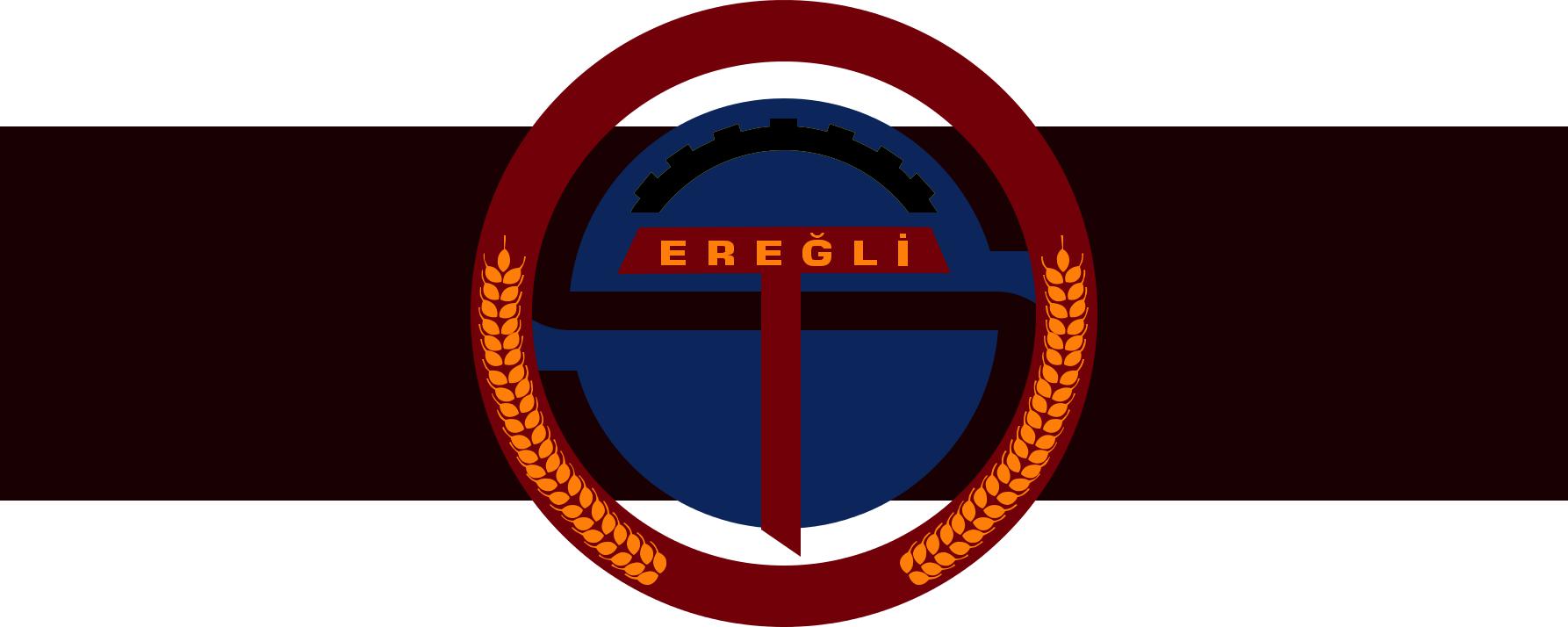 EREĞLİTİCARET VE SANAYİ         ODASI2017 YILIFAALİYET RAPORU                                Hazırlayan: Ereğli Ticaret ve Sanayi OdasıEREĞLİ  İçindekilerEREĞLİ TİCARET VE SANAYİ ODASI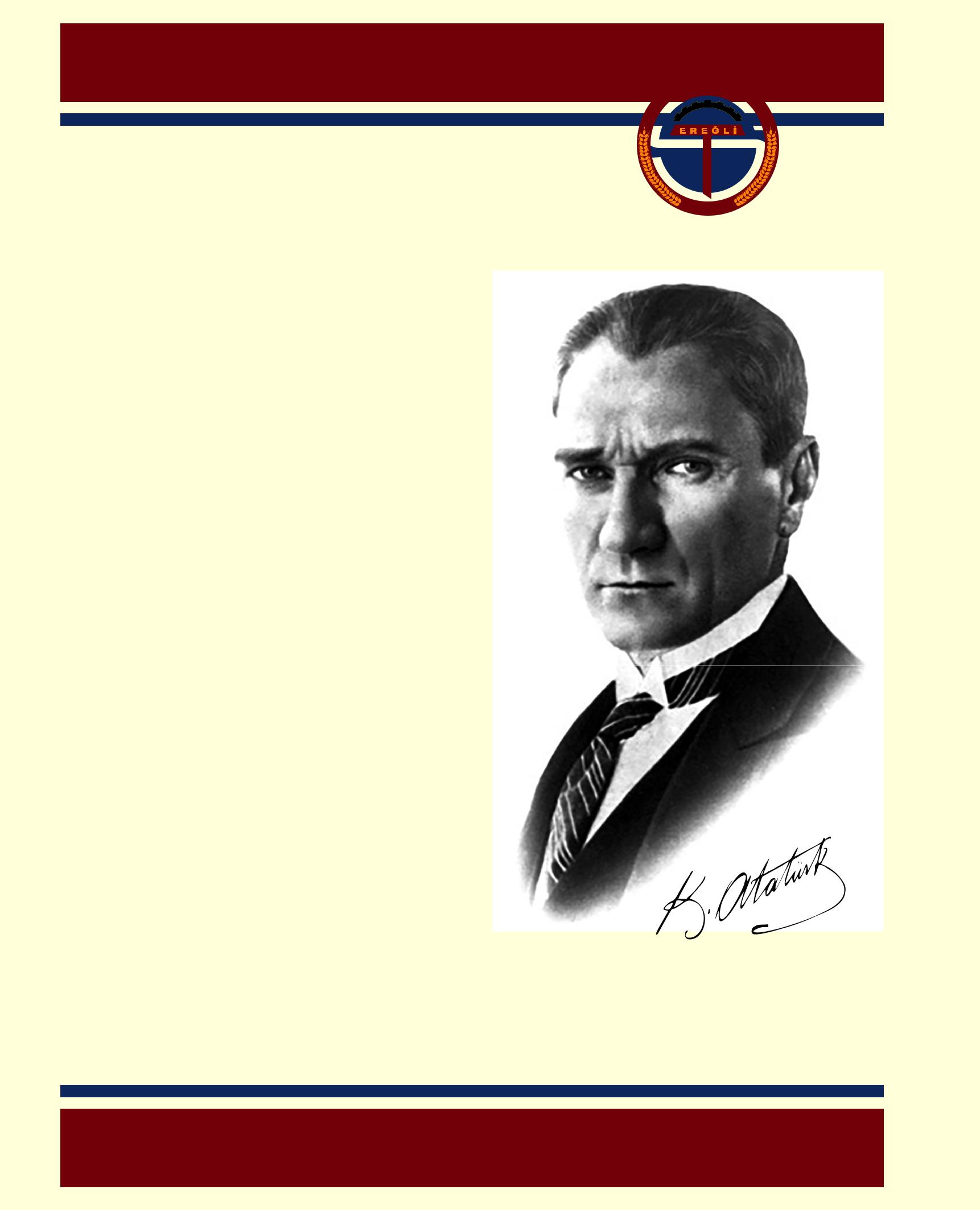 Tüccar, milletin emeğinive üretimini kuvvetlendirmek için eline ve zekâsına emniyetedilen ve bu emniyeteliyâkat göstermesigereken adamdır. "Mustafa Kemal ATATÜRK1923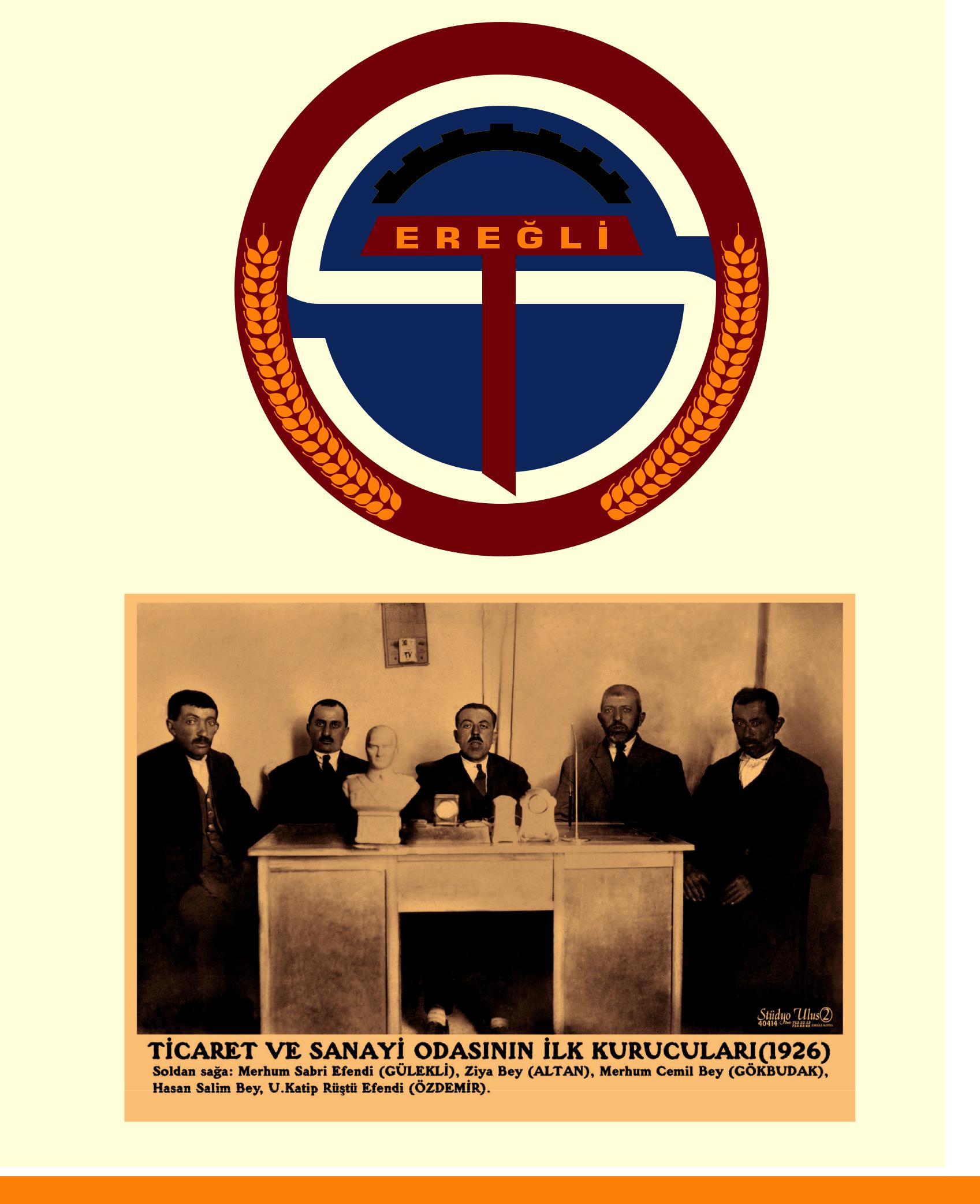                                                             SUNUŞ-2017Ereğli Ticaret ve Sanayi Odası kurulduğu günden bugüne yaptığı hizmet ve destekler ile ülke ekonomisinin ve ilçemiz ekonomisine gelişmesine öncü olmuştur. Yüklendiği misyon ve sorumluluk bilinci içerisinde görevini en iyi şekilde icra etmektedir.Ereğli’nin ulusal ve uluslararası tanıtılması, Odamız üyelerinin ve ilçe ticaretinin gelişmesi için yaptığımız çalışmalardan en önemlisi de yayınlamış olduğumuz 2016 Faaliyet Raporumuzdur. Bu faaliyet raporu ile 2013 yılında üyelerimizden almış olduğumuz talepler doğrultusunda yaptığımız çalışmaları bir kitap halinde derleyerek siz çok değerli üyelerimizin bilgilerinize sunulmuştur.Odamız 2008 yılında ISO 9001:2008 Kalite Yönetim sistemi belgesini, 2011 Yılında ISO10002 Şikayet Yönetim Sistem belgesini ve 2012 yılında TOBB 8. Dönem akreditasyon başvurusu yapan 28 oda ve borsa içinde 54 puan alarak Akreditasyon Belgesini almıştır. Akreditasyon amacı gereği odamız çalışmalarının bundan böyle müşteri memnuniyeti ve önerileri dikkate alınarak yapılacaktır. Odamız kaliteye çok değer verdiğini bu belgeleri alarak ispatlamıştır.2017 Yılı “Faaliyet Raporu” siz değerli üyelerimiz, sanayicilerimiz ve işadamlarımızın bilgi ve görüşlerinize sunulmakta olup, hedeflerimiz ve çalışmalarımıza yön verecek çok değerli görüşleriniz bizlere ışık tutacaktır.2017 yılı faaliyet raporunun hazırlanmasında katkıları olan tüm mensuplarımıza ve emeği geçen oda personelimize yürekten teşekkür ederiz.Saygılarımızla,Ticaret ve Sanayi OdasıYönetim KuruluYÖNETİM KURULU BAŞKANIMIZENVER BOZKURT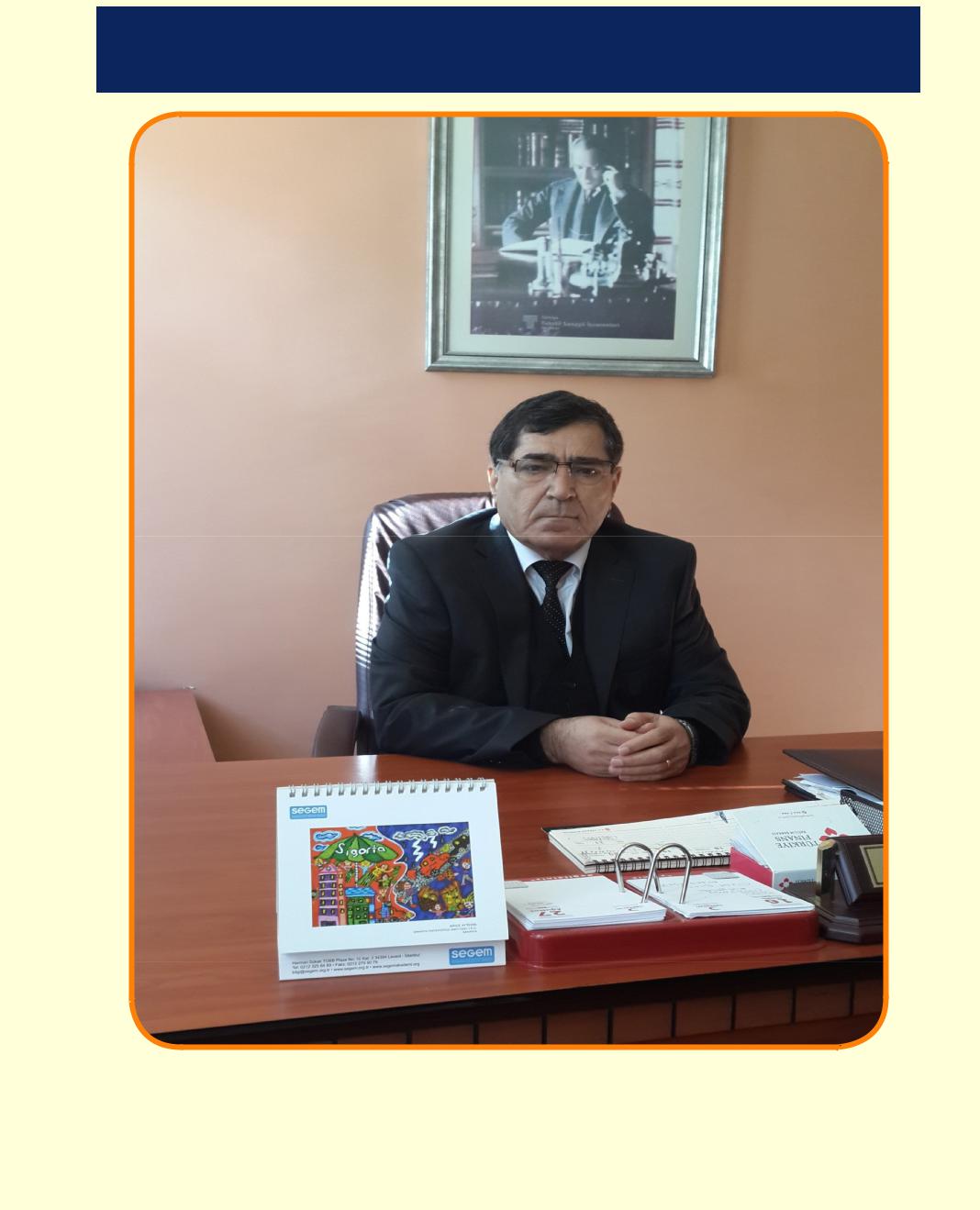           1925 yılında kurulan ve fiilen hizmet vermeye başlayan Ereğli Ticaret ve Sanayi Odası, Cum-huriyet tarihinin en eski odalarındandır. Ereğli Ticaret ve Sanayi Odası başarılı çalışmaları ile bölgenin öncü kuruluşları arasındadır. Ülke ve bölgesel sorunlara duyarlı olan, ilçemiz ve bölgemizin gelişmesi için çaba harcayan, sosyal ve kültürel alanlarda etkin görev alan odamız, gelişmenin öncüsü ve vizyonu olmuştur. Ereğli Ticaret ve Sanayi Odası geçmişte pek çok vizyon üstlenmiştir. Ereğli Kalkınma odası, KOSGEB Ereğli Sinerji Odağı, açılarak ilçemizin sosyoekonomik olarak kalkınması için elinden gelin yapmaktadır. İlçemizin sanayi gelişimine baktığımızda ise tarım ve hayvancılığa dayanan yatırımların olduğunu görmekteyiz.1937 yılında ilçemizde kurulan Sümerbank tekstil fabrikası ilçemiz insanlarına o dönemde iş imkanı sağlayan entegre bir tesis olarak kurulmuş ve o dönemde 3000 kişiyi istihdam etmiştir. Daha sonra 1989 yılında kurulan Ereğli Şeker fabrikası yaklaşık 450 çalışanı ile hizmet etmektedir. İlçemiz geçmiş dönem sanayi girişimlerine baktığımızda 1970 yıllarında bisküvi fabrikası üretimde bulunmuş fakat kısa süreli ayakta durabilmiştir. İlçemizin yine en büyük kuruluşları arasında yer alan meyve suyu fabrikası Ereğlili tüccar ve sanayicilerimiz tarafından kurulmuş olup pek fazla başarılı olamamış, daha sonra işletmesi Ersu firması almış olup şu anda ilçemizin ve bölgenin meyve suları işlenmekte ve ihracat yapılmaktadır. İlçemizin düz ova-da yer alması, sulama sorunu olmaması nedeni ile tarım ve hayvancılık yatırımları 1990 yıllarında yükselmeye başlamıştır. Özellikle süt üretimi ve işlenmesi konusunda Ereğli çığır açmış ve bugün itibariyle 1000 ton çiğ süt yaklaşık 24 süt işleme tesisinde işlenmektedir. Yine ilçemizin beyaz kirazı çok kaliteli olup, yurt dışına pazarlanmaktır. Yaklaşık 10.000 ton civarında üretim olmaktadır. Yine gelecekte önemi artacak olan siyah havuç ilçemize özgü bitkisel üretim olup, yıllık üretim 100.000 bin ton ( yıllara göre değişmekle birlikte ) üretilmektedirİlçemizde son yıllarda gözlemlenen diğer yatırımlar arasında ise süt inekçiliği yönünde kuru-lan çiftliklerdir. Son 5 yıl içerisinde büyük kapsamlı olarak çiftlik yatırımlarına hız verilmiştir.Yine çevre il ve ilçelerden meyve bahçesi ile ilgili olarak yatırımların arttığını görmekteyiz.                Ereğli 1.Organize Sanayi bölgesi 1996 yılında kuruluşu onaylanan organize sanayi bölgesi 1997 yılında faaliyete geçmiştir.1.Organize Sanayi Bölgesi bugün itibariyle 46 firma faaliyet göstermektedir.1.Organize Sanayi Bölgesinin arsaları tamamen satılmış olup, Organize Sanayi Bölgesi genişletme çalışmaları hızla sürmektedir. Tevsii çalışmaları 1 yıldır devam etmekte olup 2013 yılı nisan ayından itibaren sanayicilere arsa satışlarına başlanmıştır.             Ereğli işadamları ve sanayiciler kendi imkân ve öz kaynakları ile katma değer yaratabilmek için sürekli yatırım yapmaya çalışan özverili tüccar ve sanayicilerdir. Ereğli yıllardır teşvik almamış bunun sancısını halen çekmektedir. Oysaki Ereğli yatırım imkânı açısından artıları büyük olan nadir ilçelerdendir. Deprem kuşağından uzak, deprem riski taşımayan, Mersin liman kentine 200 km uzaklıkta olan, demiryolunun olduğu bir bölge olmasına rağmen istenen yatırımlar ilçemiz için yeterli olduğunu söylemek imkânsızdır.Yapılması gereken, Ereğli’nin mevcut ekonomik gücünün iyileştirilmeyle birlikte, 5–10 yıl içinde yukarıda sayılan anahtar sektörlerden BİYOENDÜSTRİ (Zirai Üretim) de lider ilçe durumuna getirmektir. Dünyadaki gelişmeler ve mevcut potansiyele uyumlu bir hedef tespit etmektir. Bu tespitin isabeti ve başarı şansı bilerek görerek yapılmasına bağlıdır. Bunu Ereğli içinde ya da dışında yaşayan Ereğlililerle birlikte başarılacaktır.2017 yılı faaliyet raporu hazırlanmasında emeği geçenlere teşekkür eder, saygılar sunarım.Enver BozkurtEreğli Ticaret ve Sanayi OdasYönetim Kurulu Başkanı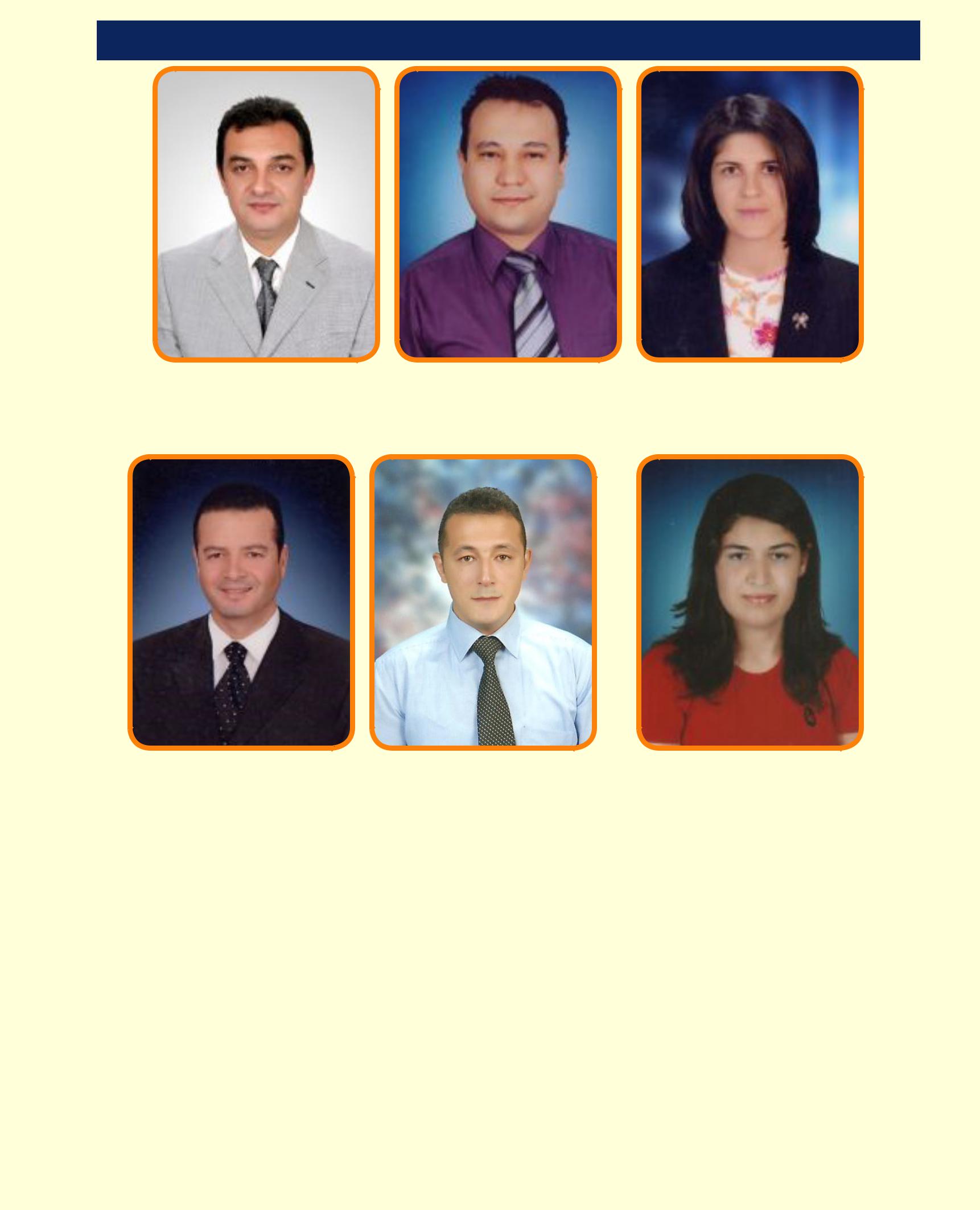 	EREĞLİ’DE İŞ DÜNYASININ ÇATI KURULUŞU/ADRESİ OLMAK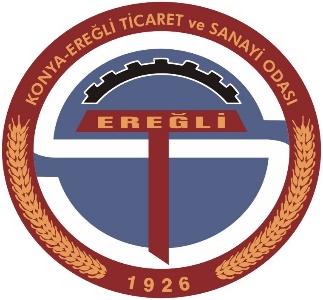 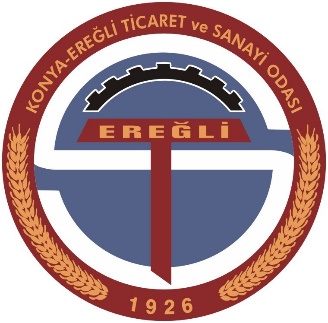 YENİLİKÇİ VE YARATICI YÖNETİM ANLAYIŞIYLA ÜYELERLE ORTAK GÜÇ OLUŞTURARAK BÖLGESEL KALKINMADA ÖNCÜ OLMAK.KALİTE ve ŞİKAYET POLİTİKAMIZBölgemizin kalkınması ve gelişmesi, üyelerimizin tüm beklentilerinin karşılanması için doğru, güncel, hızlı hizmeti sevgi, saygı ve güven ortamında sunmak, Meslek ahlakını koruyan ve üyelerimizin mesleki faaliyetleri ile ilgili ticari gelenekleri tespit etmek,Yeni gelişmelerin üyelerimize tanıtımını gerçekleştirip, daha ileri teknoloji uygulamalarına destek vermek,Kentimiz ekonomisini geliştirmek amacıyla hizmet sunmak ve bu amaçla ülkede ve dünyada üyelerimizin tanıtımını yapmak,Üyelerimiz ile devlet arasındaki ilişkileri hukukun üstünlüğüne dayanarak tarafsız olarak yürütmek,  Yasal mevzuata uygun olarak hizmet vermek,Faaliyetlerimizin etkinliğini sürekli iyileştirmekŞikayetleri adil, tarafsız  ve mali yükümlülük getirmeden incelemekKurumsallaşmayı başarmış, üye memnuniyetini sağlayan, modern öncü bir Oda olmaktır.MALİ POLİTİKASI	Ereğli Ticaret ve Sanayi Odası gelirini üyelere daha iyi hizmet sunmak, üyelerin geliştirilmesini sağlamak için gelirini günün ekonomik şartlarına uygun olarak güvenli bir şekilde derlendirmeyi ve arttırmayı hedeflemektedir.Ereğli Ticaret ve Sanayi Odası gayrimenkullerinin değerini ve verimini artırıcı tedbirleri alırken, yakın ve orta vadeli stratejik planlar yapar. Değeri düşecek veya daha fazla değer artışı yapmayacağına inanılan gayrimenkullerini elden çıkarma dahil, portföyün değerini artırmaya yönelik her türlü tedbirleri zamanında alır.Ereğli Ticaret ve Sanayi Odası mevcut menkul ve likit değerleri profesyonel şekilde ve aktif olarak yönetir.Ereğli Ticaret ve Sanayi Odası yeni fikirlerin hayata geçirilmesine ve bu sayede yeni değerlerin yaratılmasına önem verir. Bu nedenle Türkiye de ve Dünyadaki gelişmeleri yakından takip eder.İLETİŞİM POLİTİKASIİletişim teknolojisindeki yenilikleri takip ederek, hızlı iletişim araçlarını kullanarak; paydaşlarımız  ve üyelerimiz ile zamanında ve doğru bir şekilde haberleşmek…              ÜYE  İLİŞKİLERİ POLİTİKASI•	Oda üye bilgilerinin korunması, istatistiki bilgilerinin doğruluğu, kaynakların etkin  şekilde kullanılması açısından güvenilir kimliğe sahiptir.•	Şeffaflık ve tarafsızlık; Oda üyeleri; şikâyet, talep ve sorularını; doğru, eksiksiz anlaşılabilir ve kolay bir şekilde istedikleri bilgileri her an ulaştırabilmektedir. •	Tüm iletişim kanallarımız sizlere açıktır. Oda tarafından, üyelerinin herhangi bir konu                           hakkında başvurdukları şikâyet, talep ve soruları ön yargısız ve adil bir şekilde                değerlendirilmektedir.•	Oda üyeye verdiği hizmetlerin kalitesini artırmayı temel ilke haline getirmiştir. •	KYS ve Akreditasyon sistemini oluşturmuş ve sürekliliğinin sağlanmasına yönelik çalışmaları              devam etmektedir.•	Oda Organ üyeleri ve personelin tamamı çalışmalarında mevzuata uygun ve Kalite Yönetim  Sisteminde tanımlaması yapılmış görevinin farkında olarak hareket etmektedir.•	Üyelerinden, organ üyelerinden ve diğer kanallardan gelen Odaya ve ilimize ait sorunlar çözerken; çözüm odaklı, hızlı, üretken bir şekilde uygulanabilir çözüm önerileri üretir  ve uygulamaya koyar.•	Oda’nın kuruluşundan bugüne üye verilerin korunması son derece önemlidir. Bu  nedenle kişisel veriler her zaman gizli tutulmaktadır.  •	Oda üyeye ait sicil ve tescil bilgilerini, mali bilgileri, istatistiki bilgileri ve sisteme ait diğer bilgileri daima güncel halde tutar.•	Oda idari kadrodaki yöneticiler ile çalışan personel iş ahlakına uygun, dürüst ve etik kurallar çerçevesinde çalışır•	Oda teknolojik yeniliklere ve yeni yönetim sistemlerine uygun olarak, çalışanları ve üyelerini devamlı eğitim vererek adaptasyon çalışmaları yapar.•	Ereğli (Konya) Ticaret ve Sanayi Odası Yönetim Kurulu’nun 17/04/2015 tarih ve 78 sayılı          kararı   ile oluşturulmuştur.                                        BİLGİ İŞLEM POLİTİKASI-Bilgi işlem politikamız, teknolojiyi takip ederek odamızın gelişimini sağlamak ve üye hizmetlerimizi sürekli geliştirmektir. Bu kapsamda Odamız Bilgi İşlem Politikası şu esaslara göre uygulanmaktadır: -Teknik cihazların, programların ve yıllık bilgisayar sarf malzemelerinin ihtiyaca göre tespit edilmesi, teklif alınması ve satın aldırılması, kullanıma sunulması, ek yardımcı programların yazılması veya yazdırılması,-Bilgi işlem cihazları için gerekli garanti-bakım-onarım-tamir-servis işlerinin organize edilmesi, meydana gelebilecek problemlerin çözülmesi veya çözdürülmesi,-Kurulu network (ağ) sisteminin yönetimi ve geliştirilmesi, -Servislerde çalışan personelin kullanılan programlar üzerine eğitilerek bilgisayar kullanım oranının yükseltilmesi, -Bilgi işlem biriminin evrak yazışmalarını takip edilmesi, gerekli zaman ve yerlerde sistem konusunda brifing, rapor verilmesi ve toplantılar düzenlenmesi, -Server üzerindeki dataların, belli periyotlarda saklanması (backup), dış etkilerden ve özellikle virüslerden korunması, -Gelişen teknoloji takip edilerek, eğitimler alınması, yeniliklerin sisteme uyarlanması,-ERTSO’nun internet sayfalarının programlanması ve internet sisteminin yönetilmesi. -ERTSO’nun  internet sitesinin, üyelere en üst düzey faydayı sağlaması için sık sık güncellenmesi.               PERSONEL POLTİKASIÜyelerimize daha hızlı hizmet verebilmek için ERTSO olarak hazırladığımız personel poltikamızda*ERTSO olarak değişen kanun ve yeni yönetmelikleri ve yeni gelişmeleri takip edebilecek,uygulamalarını yapabilecek,gerektiğinde insiyatif kullanabilecek ve sorumluluk şuurunu taşıyan personel yetiştirmeye yönelik faaliyetler planlanacak ve uygulamaya konacaktır.*ERTSO bünyesinde çalışan personelin eğitim standardını,uluslararası regülasyonlar ve kurallarda belirtilen yeterlilik seviyesine çıkaracak kısa,orta ve uzun vadeli tedbirler alınacaktır.*ERTSO olarak üyelerimize yönelik gösterdiğimiz hizmet alanlarında,konularında uzman ve deneyimli personel istihdam edilecek ve kalıcılığı sağlamaya yönelik tedbirler alınacaktır.*ERTSO’da “Grup Çalışması”konsepti tesis ve idame edilecektir.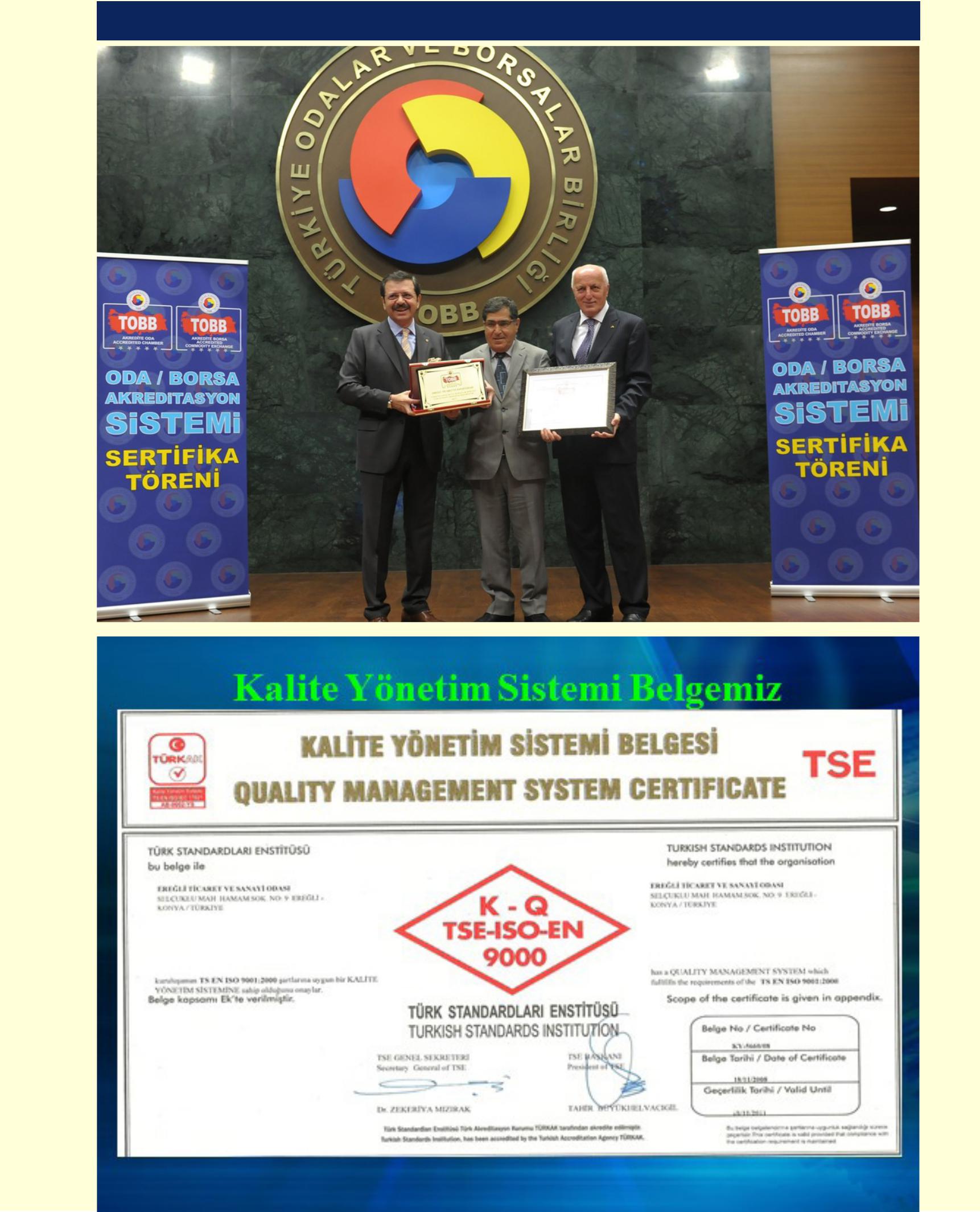 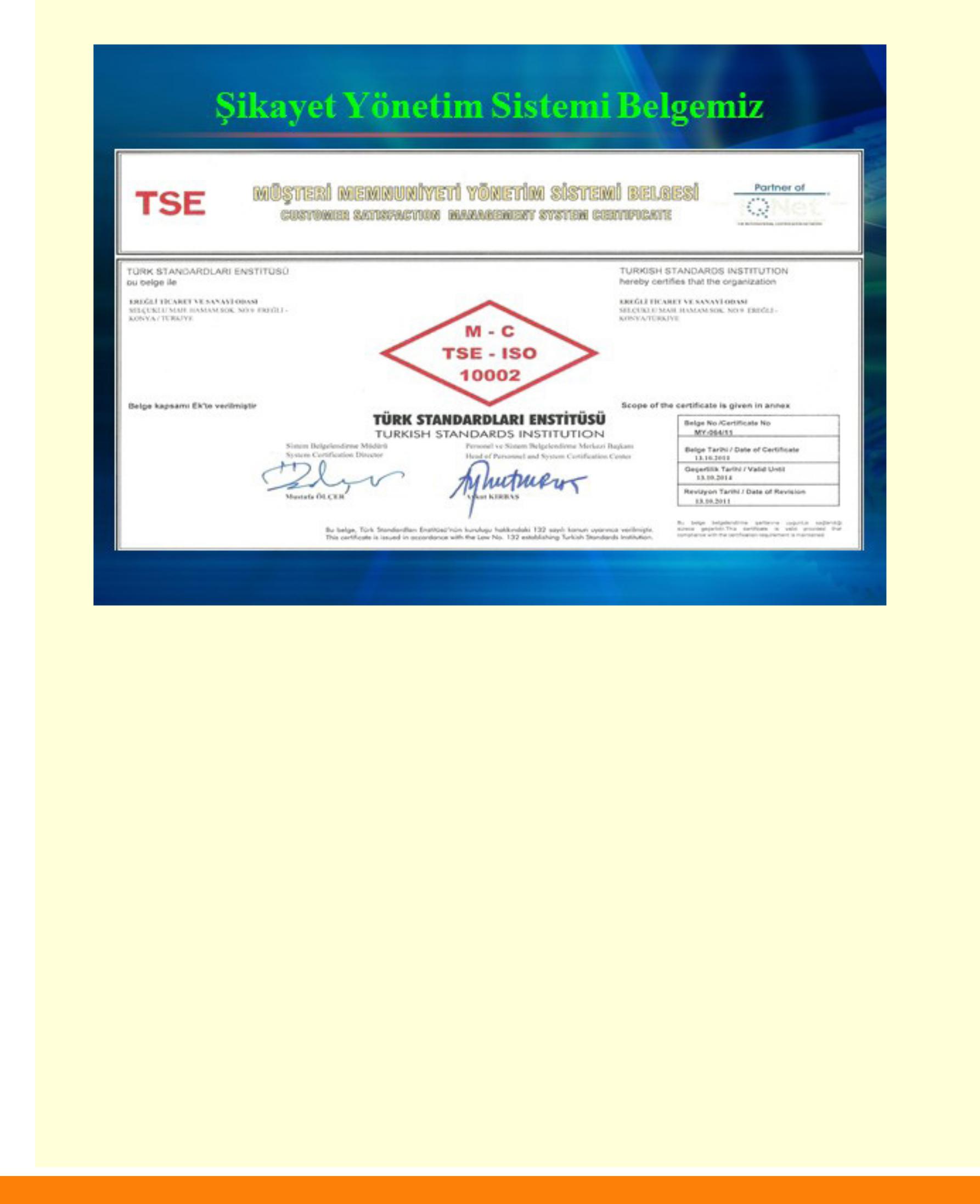 TİCARET SİCİL 2017 YILI HİZMET ÇİZELGESİ TABLOSU(AYLIK)2017 YILINDA ODAMIZ TARAFINDAN VERİLEN BELGE HİZMETLER5174 Sayılı Yasanın verdiği yetki, Muamelat Yönetmeliği ve yürürlükteki yöntem ve kriterlere göre odamızca düzenlenmekte olan kapasite raporu odamızca hazırlanarak birliğimizin tasdik ve onayına sunulmaktadır.2017 yılı faaliyet döneminde odamızca düzenlenen kapasite raporu sayısı 55 olarak gerçekleşmiştir.Odamız tarafından Avrupa Birliğine Gıda ürünlerinin ihracatı esnasında verilen EUR.1 Dolaşım belgesi yıllar itibariyle sayıları tablodadır.2017 yılında toplam 88 EUR.1 belgesinin satışı 67 onay yapılmıştır.ATR BelgeleriOdamız 2017 yılında satış 35 ,29 adet ATR belgesi düzenlemiştir.(ONAY)MENŞE ŞAHADETNAMESİYıllara göre verilen Menşe Şahadetnamesi sayısı(onay)67, satış 64 Yıllara göre verilen İş makinesi SayısıRAYİÇ FİYAT TESPİTİOdamız kamu kurum ve kuruluşları, resmi dairelerden gelen talepler doğrultusunda piyasa araştırması yapılarak ürün rayiç bedelleri odamız tarafından firmalardan alınarak ilgili resmi dairelere verilmektedir.MÜTEAHHİTLİK BELGESİMüteahhitlik Yapı Sicil Belgesi: Odamız inşaat yaptıran firma ve üyelerimizin istemiş olduğu müteahhitlik yapı sicil belgesini 2011 yılında vermeye başlamış olup 2011 yılında 38 adet, 2012 yılında da 54, 2013 yılında 19 adet, 2014 yılında 24 adet , 2015 yılında 25  adet 2016 yılında 24 adet 2017 yılında 81 müteahhitlik yapı sicil belgesi verilmiştir.İhale Durum BelgesiOdamız 2017 yılında oda sicil memurluğunca toplam 62 adet ihale durum belgesi vermiştir. Evrak arşiv işlemleri;Odamızın evrak akımı işleri ve arşiv hizmetleri düzenli bir şekilde yürütülmüştür. Gelen giden evrak kayıtlarının tutulmasını ve muhafazası sağlanmıştır.Dışarıdan gelen her türlü mektup, koli ve paketlerin ilgili birim ve kişilere dağıtımı yapılmış, Odamız tarafından tüm birimlerinin her türlü mektup, kargo ve paketlerin gönderilmesi sağlanmıştır.2017 yılı faaliyet döneminde gelen ve giden evrak takibi matbu evrakta takibi yapılmıştır. Odamıza 2017 yılında 844 adet evrak gelmiş, bu dönemde 755 adet evrak gönderimi gerçekleştirilmiştir.                         EKSPERTİZ VE BİLİRKİŞİKAYIT TERKİN İSTATİSLİKLERİ2017 Yılında Kayıt yaptıran Üyeler (Kuruluş Türlerine Göre)2017 yılında Terk  olan üyelerin Dağılımı.                                              ASKIYA ALINAN ÜYELERTasfiyede Olan Şirket Ve KooperatiflerŞirket Yapısına Göre Üye Dağılımı 2017 (FAAL)Meslek Gruplarına Göre Üye Dağılımı 2017 (FAAL)      Derecelere Göre Üye Sayılar        8 MART DÜNYA KADINLAR GÜNÜ KUTLAMASI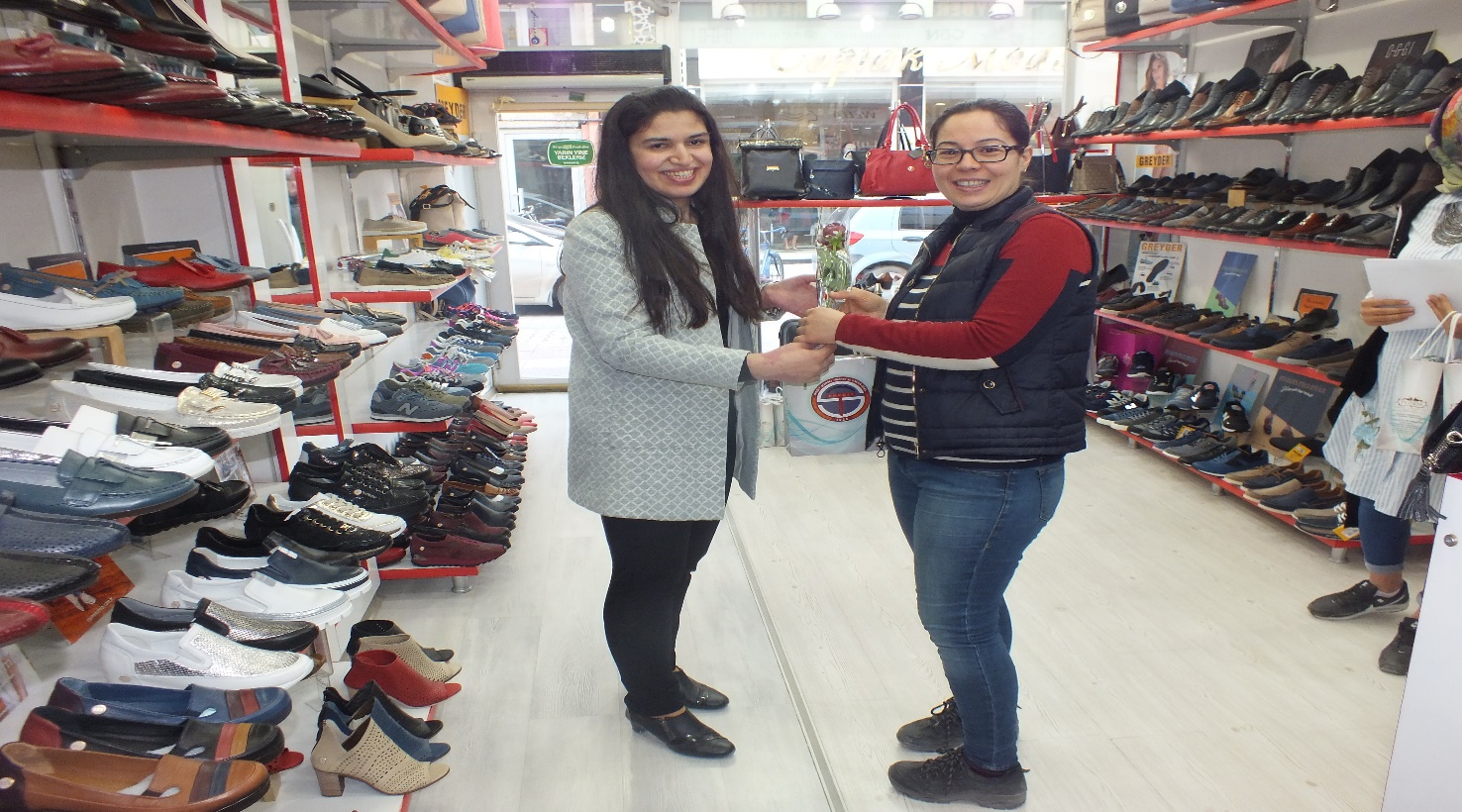 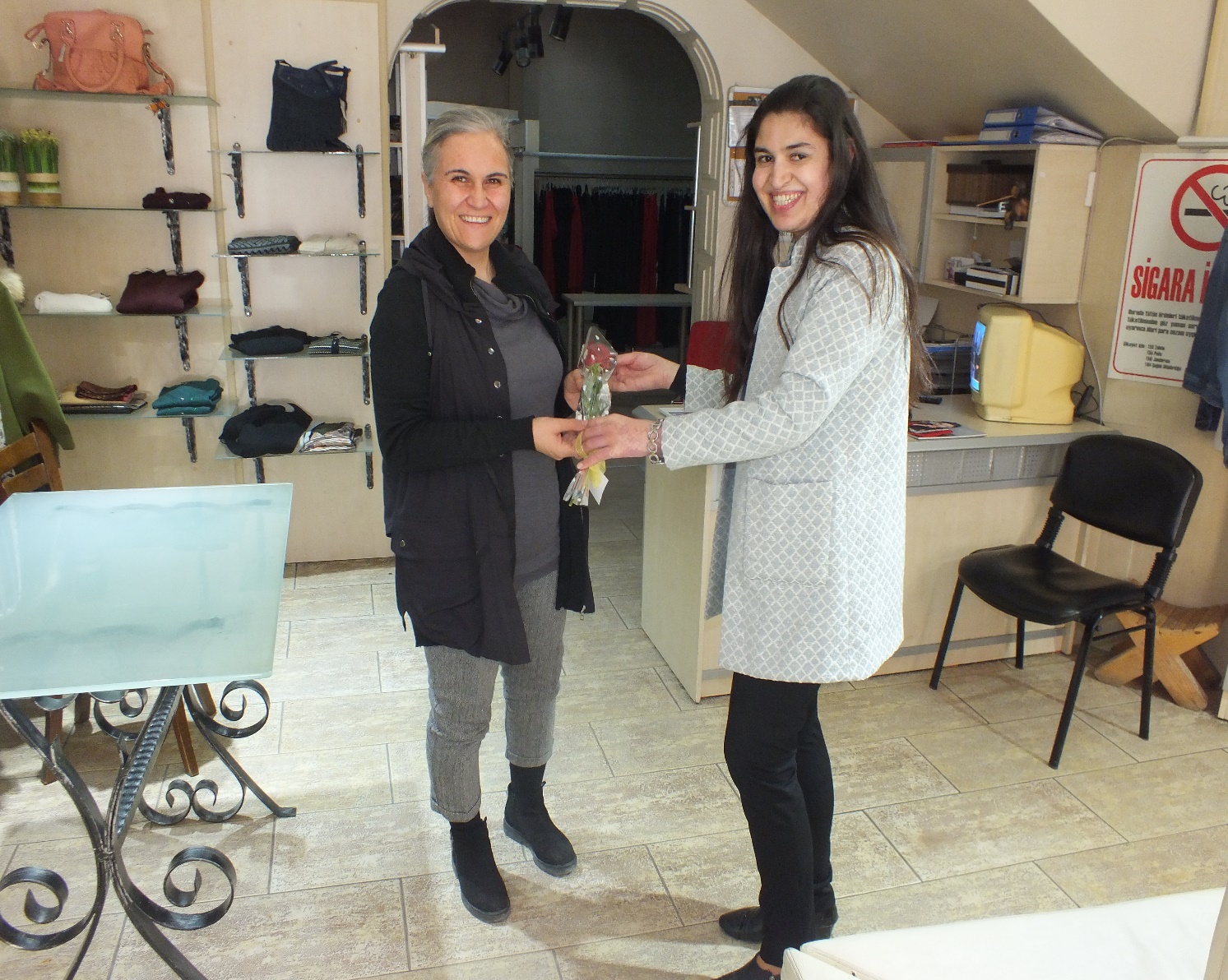 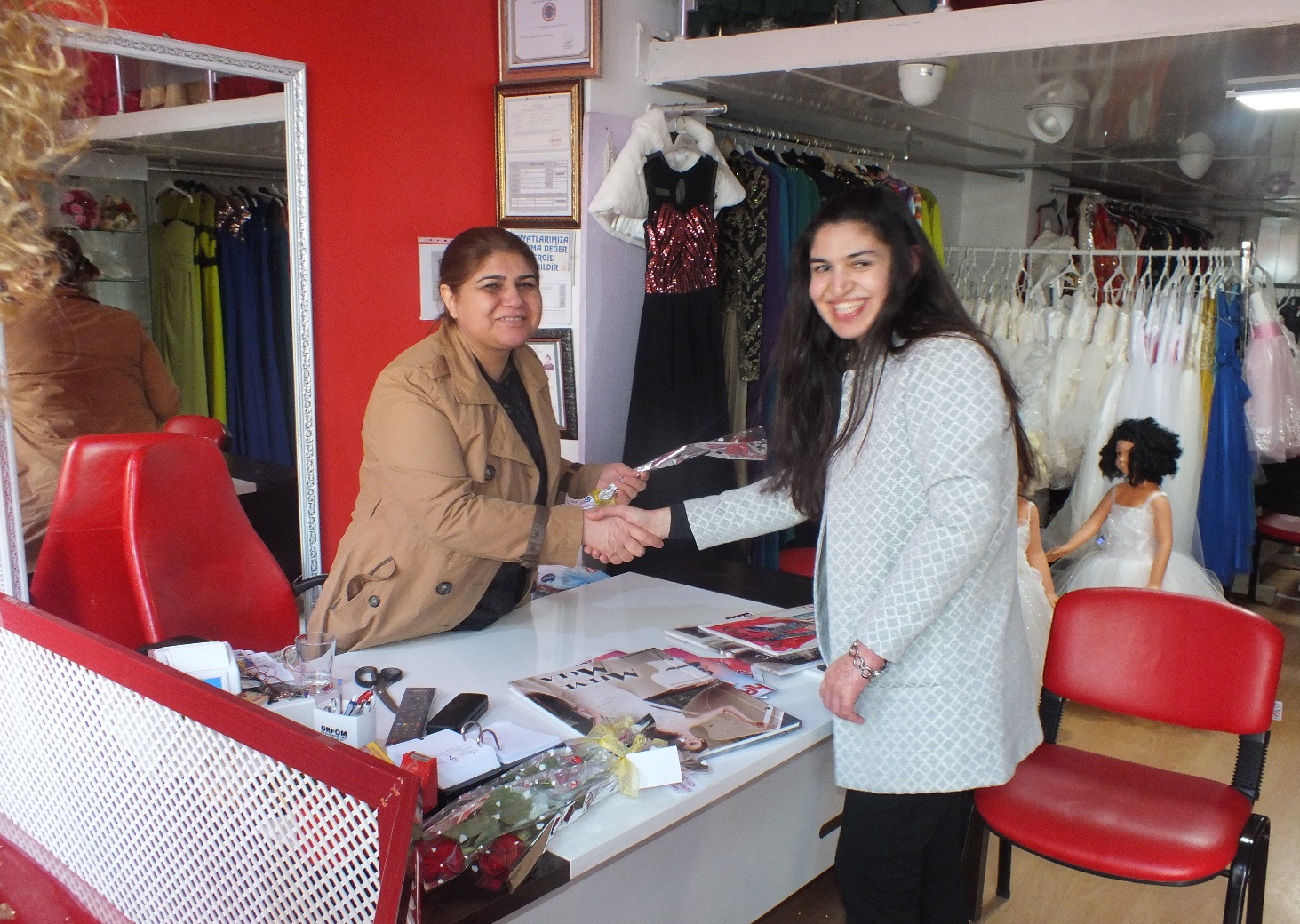 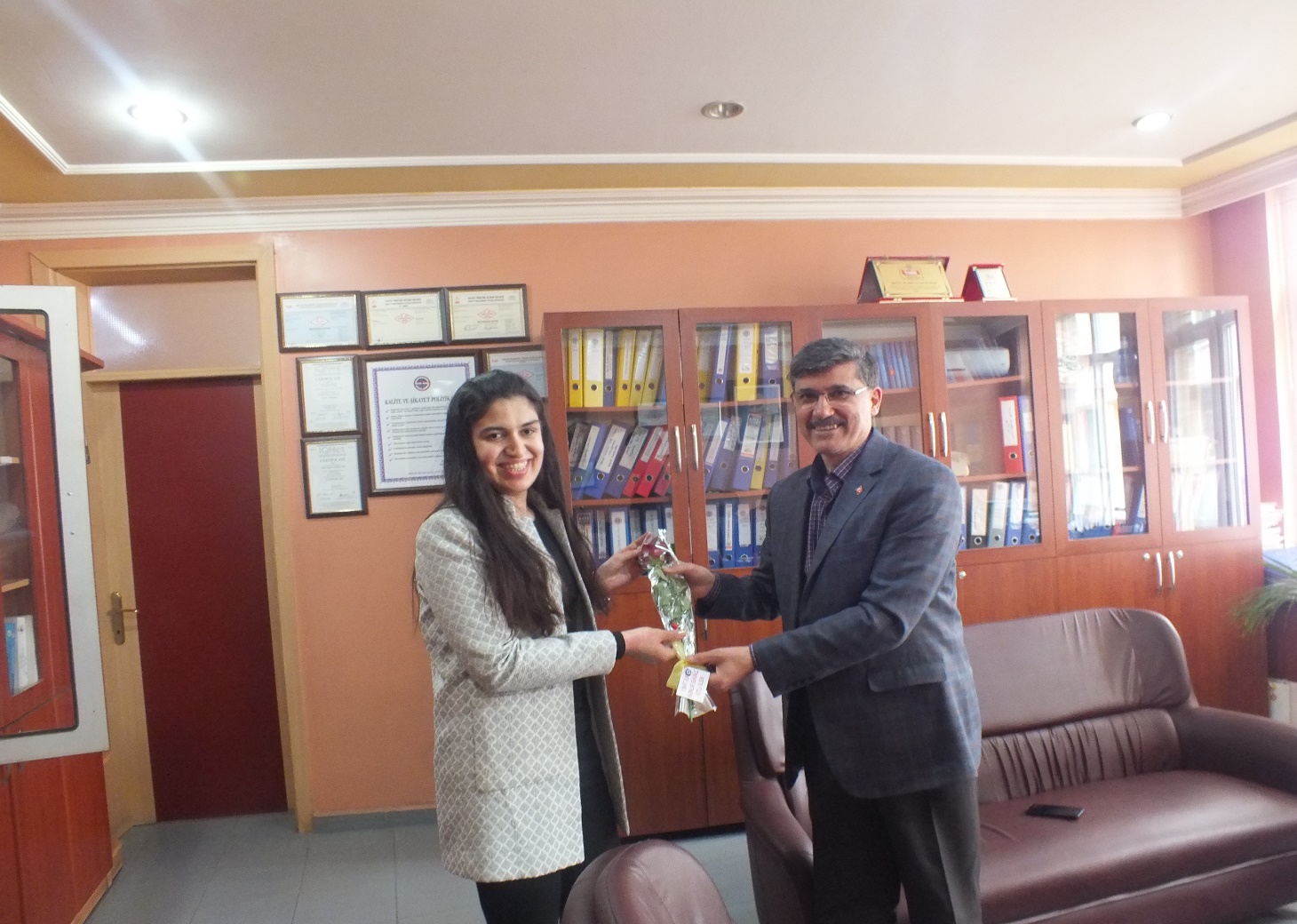 MAYIS AYINDA HUZUREVİ ZİYARETİ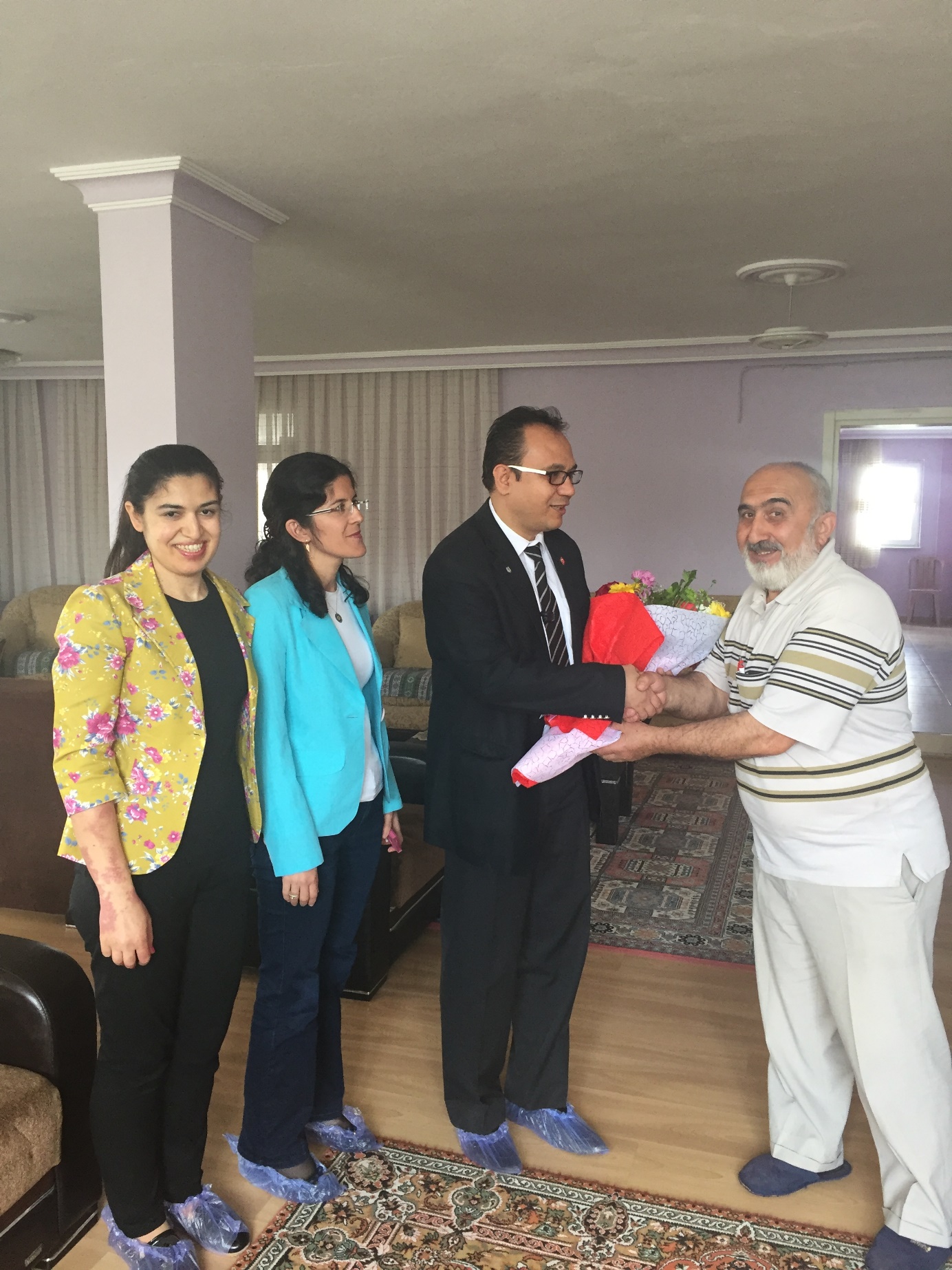 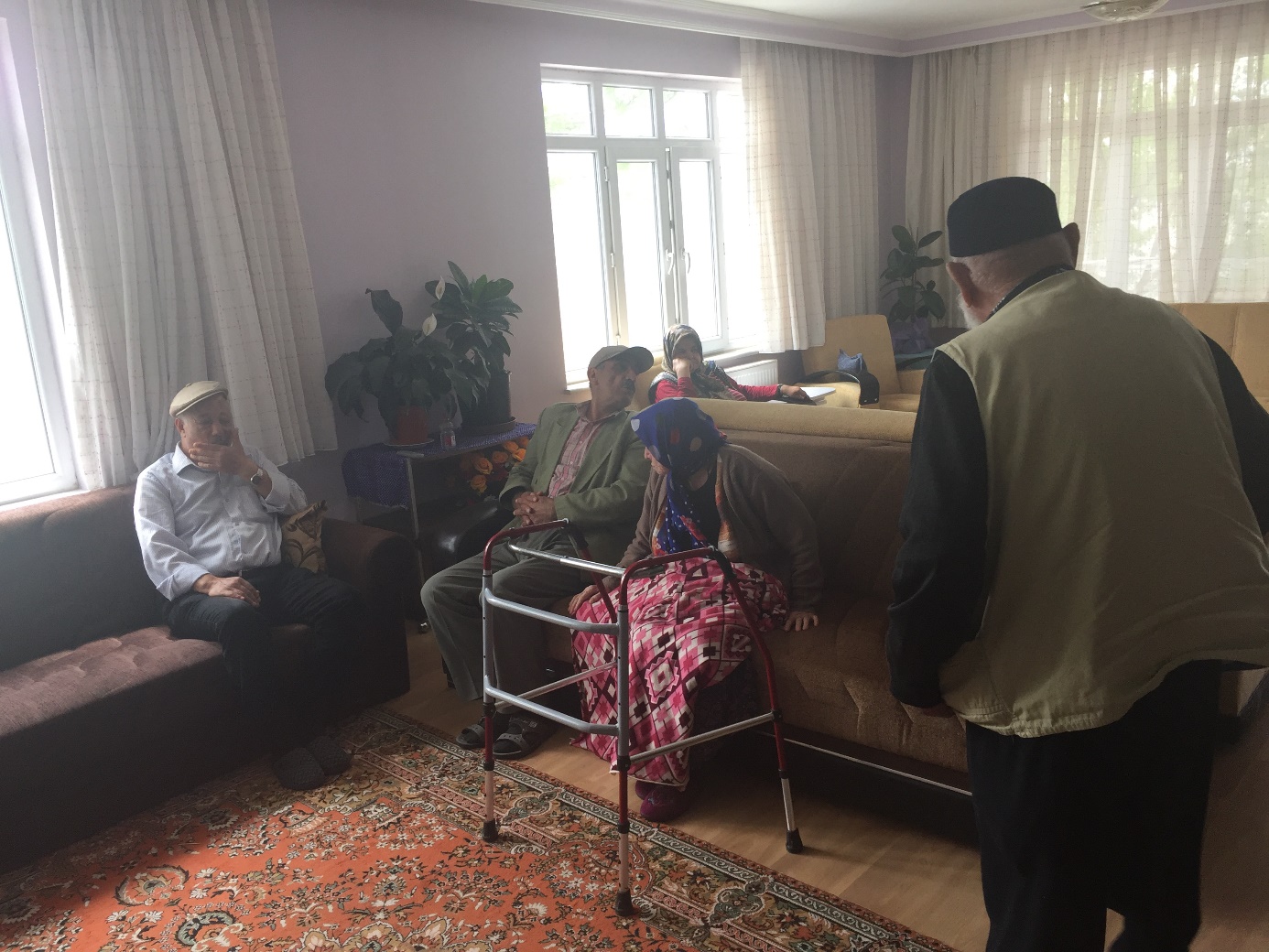                     ÜYELERİMİZE KOSGEBLE İLGİLİ BİLGİ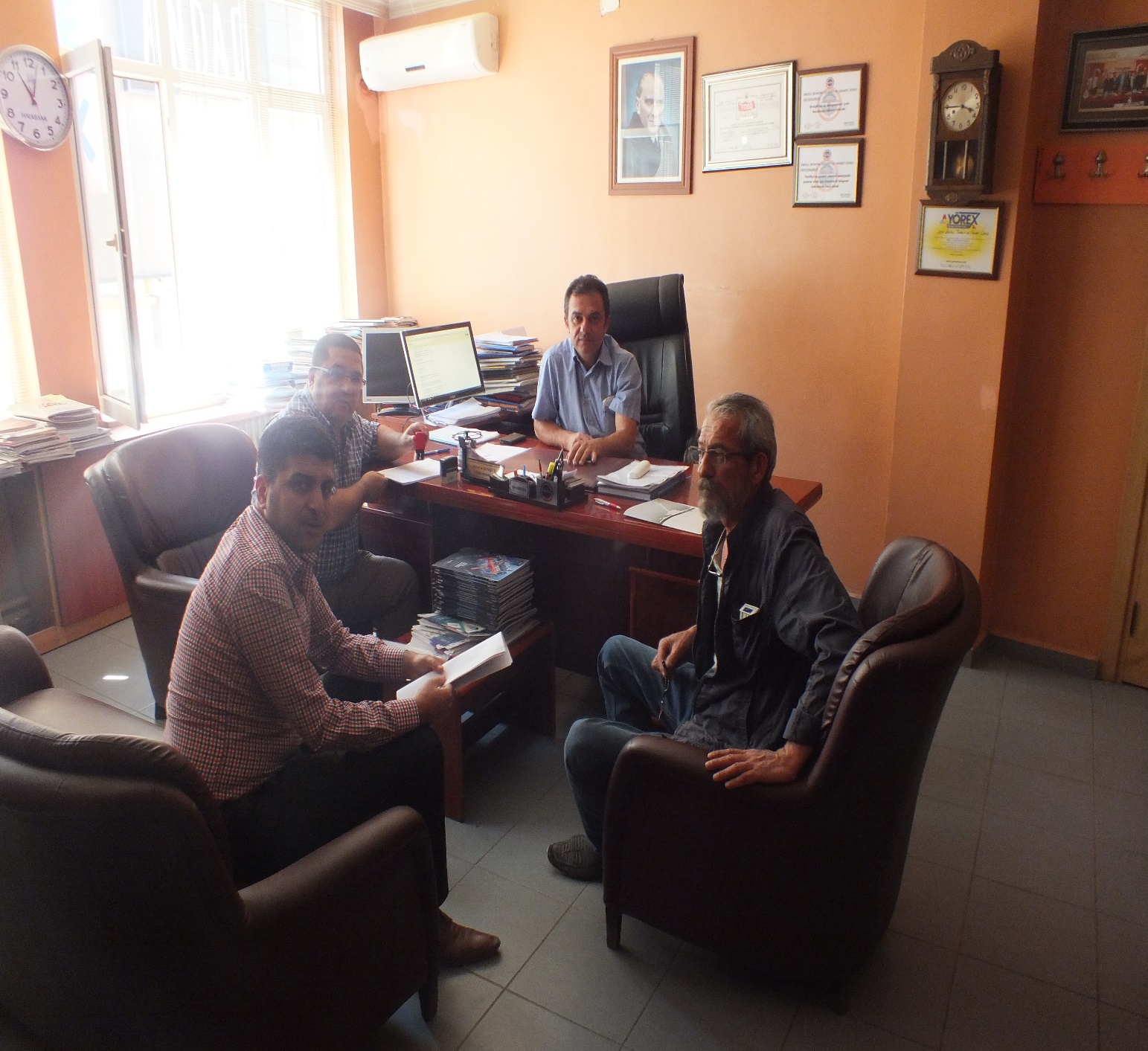 15 TEMMUZ BASIN AÇIKLAMASI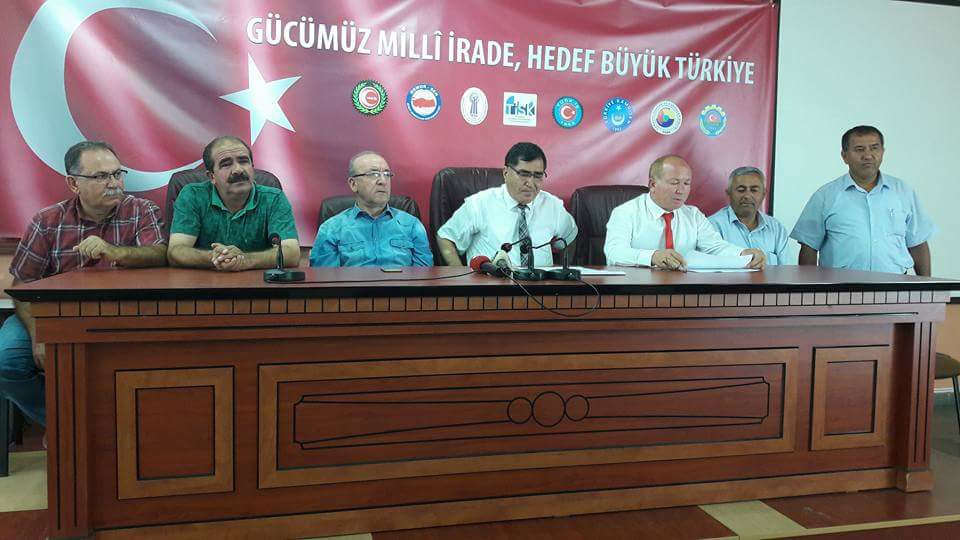                                                 GİRİŞİMCİLİK KURSU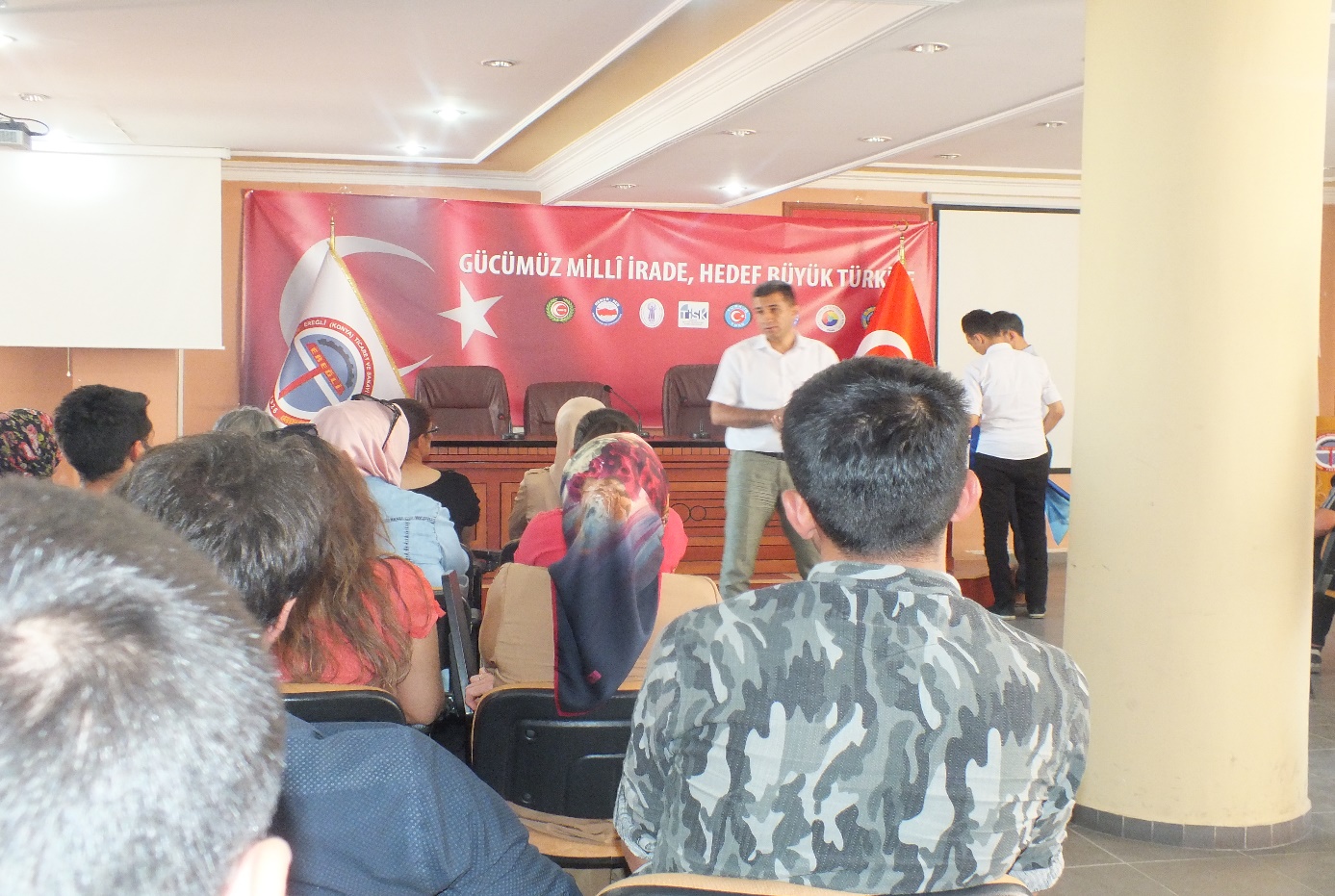 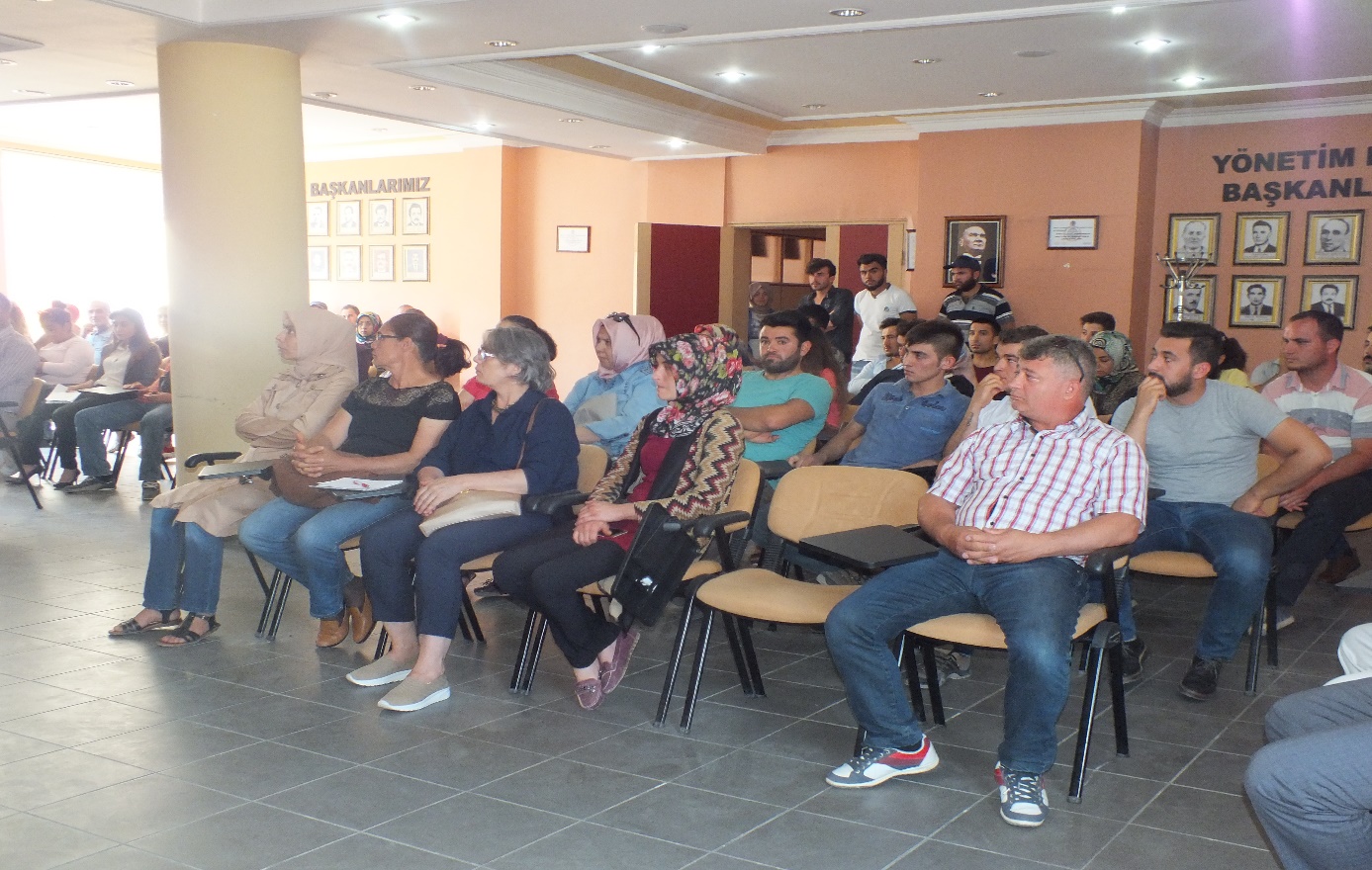 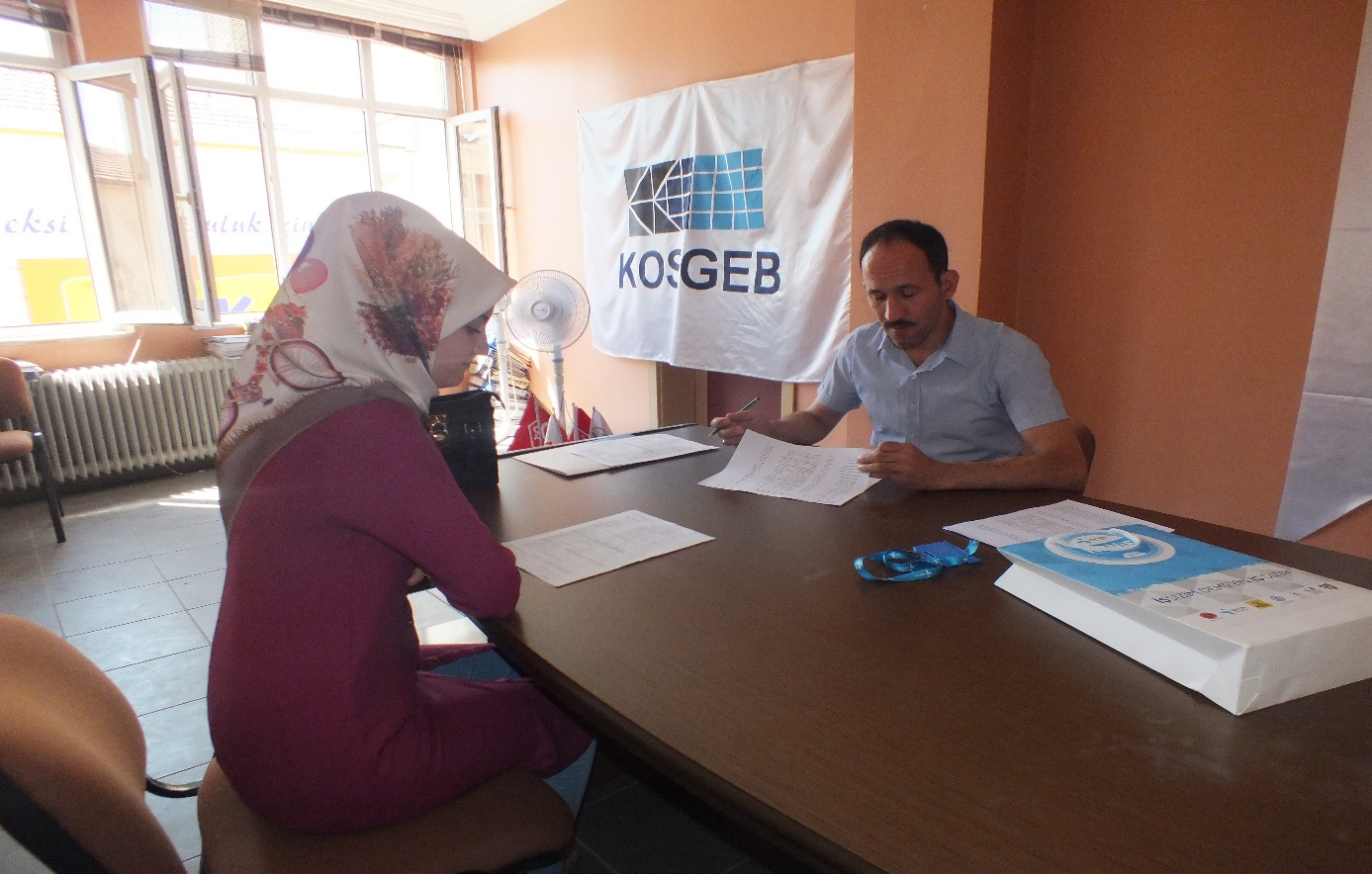 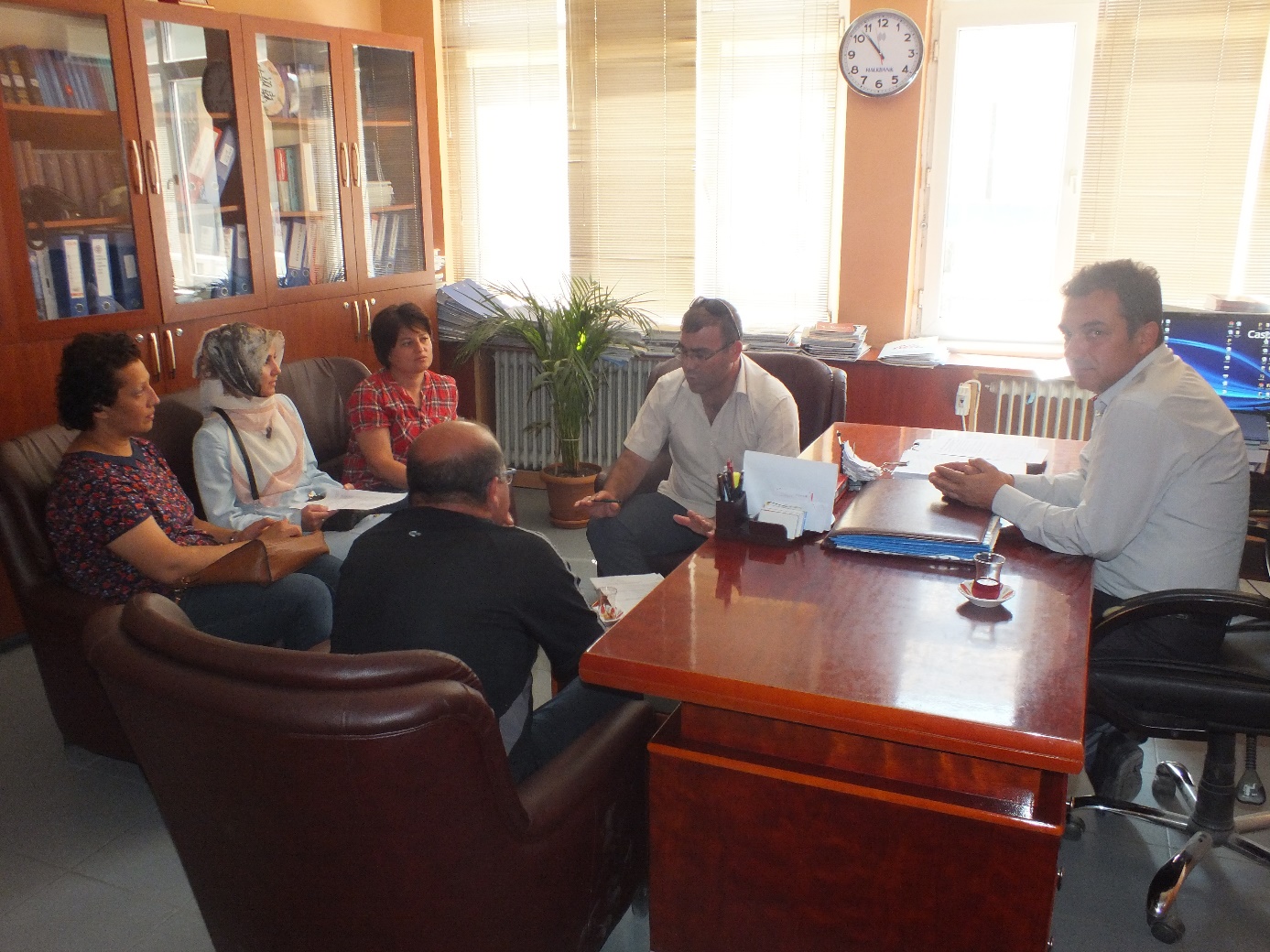 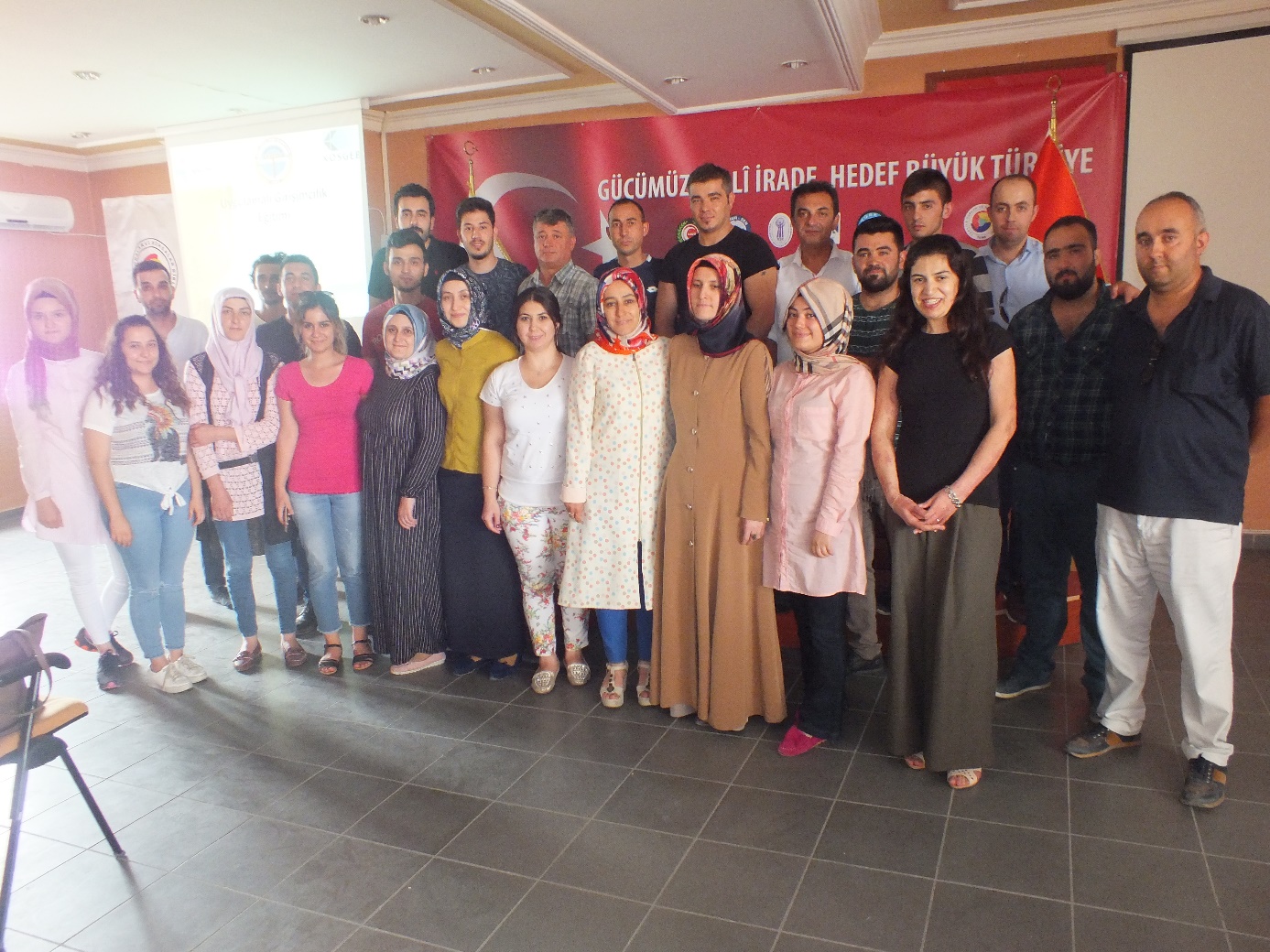 PERSONEL TOPLANTISI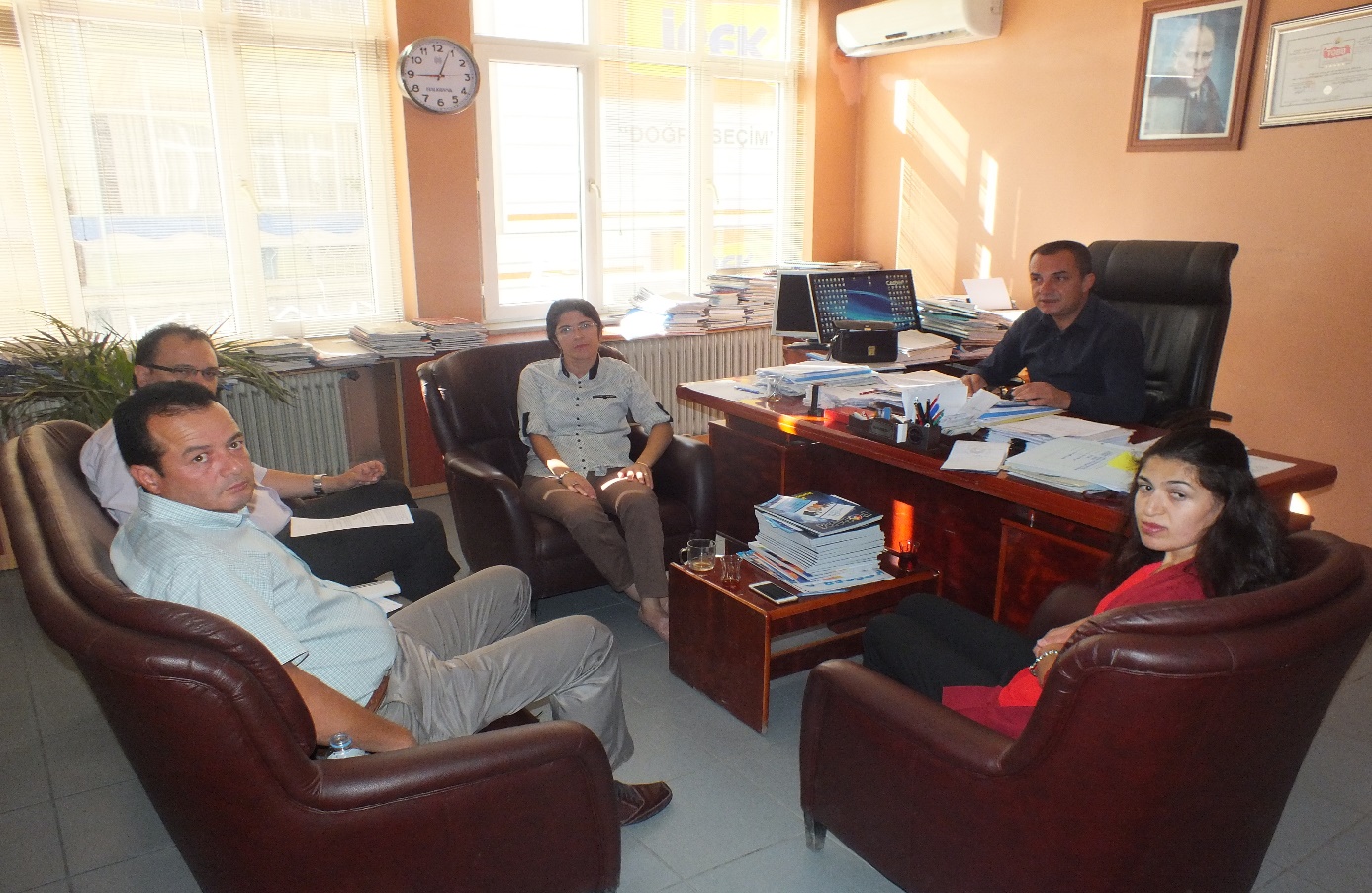 GİRİŞİMCİLİK SERTİFİKASI DAĞITILDI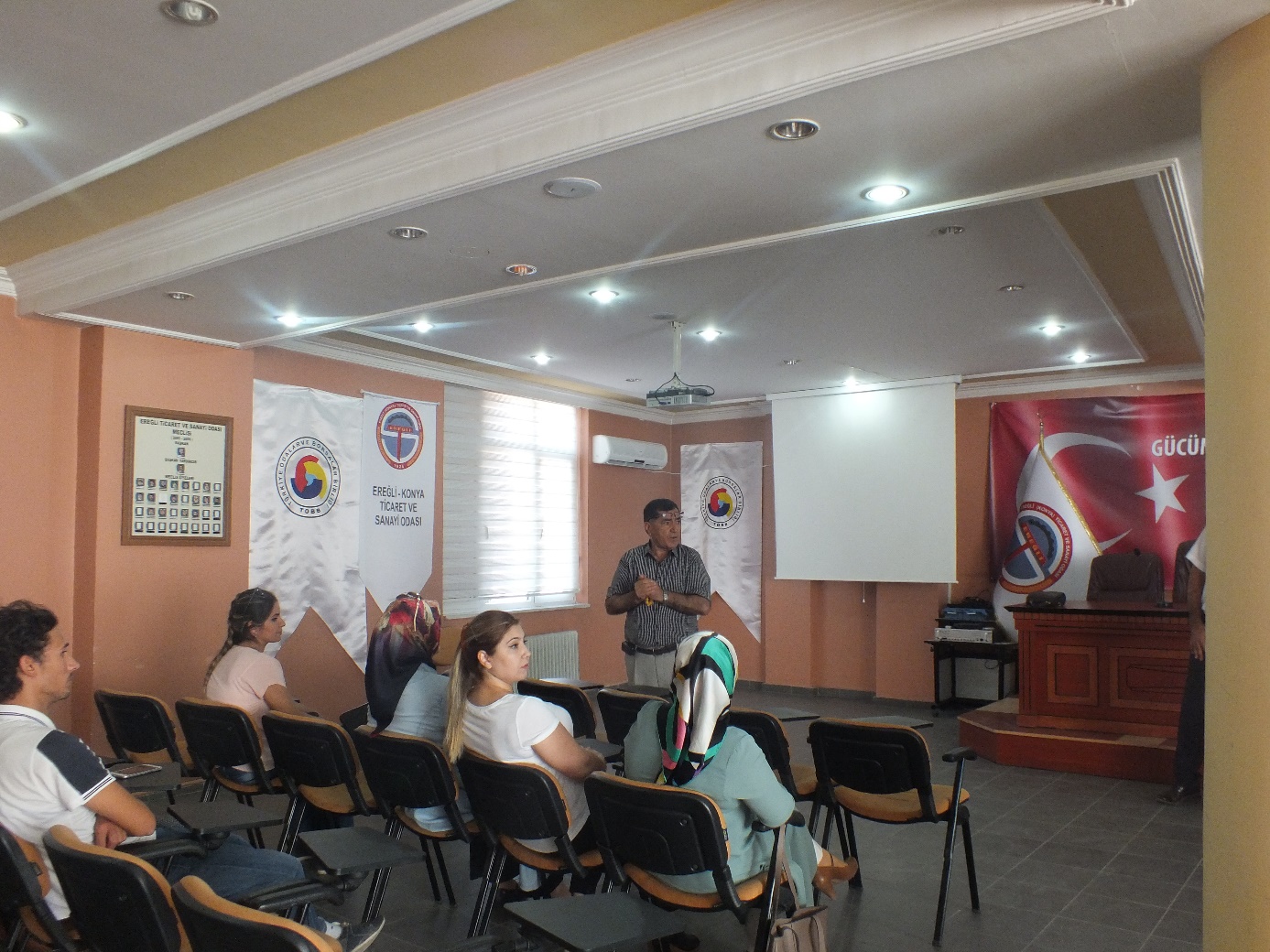 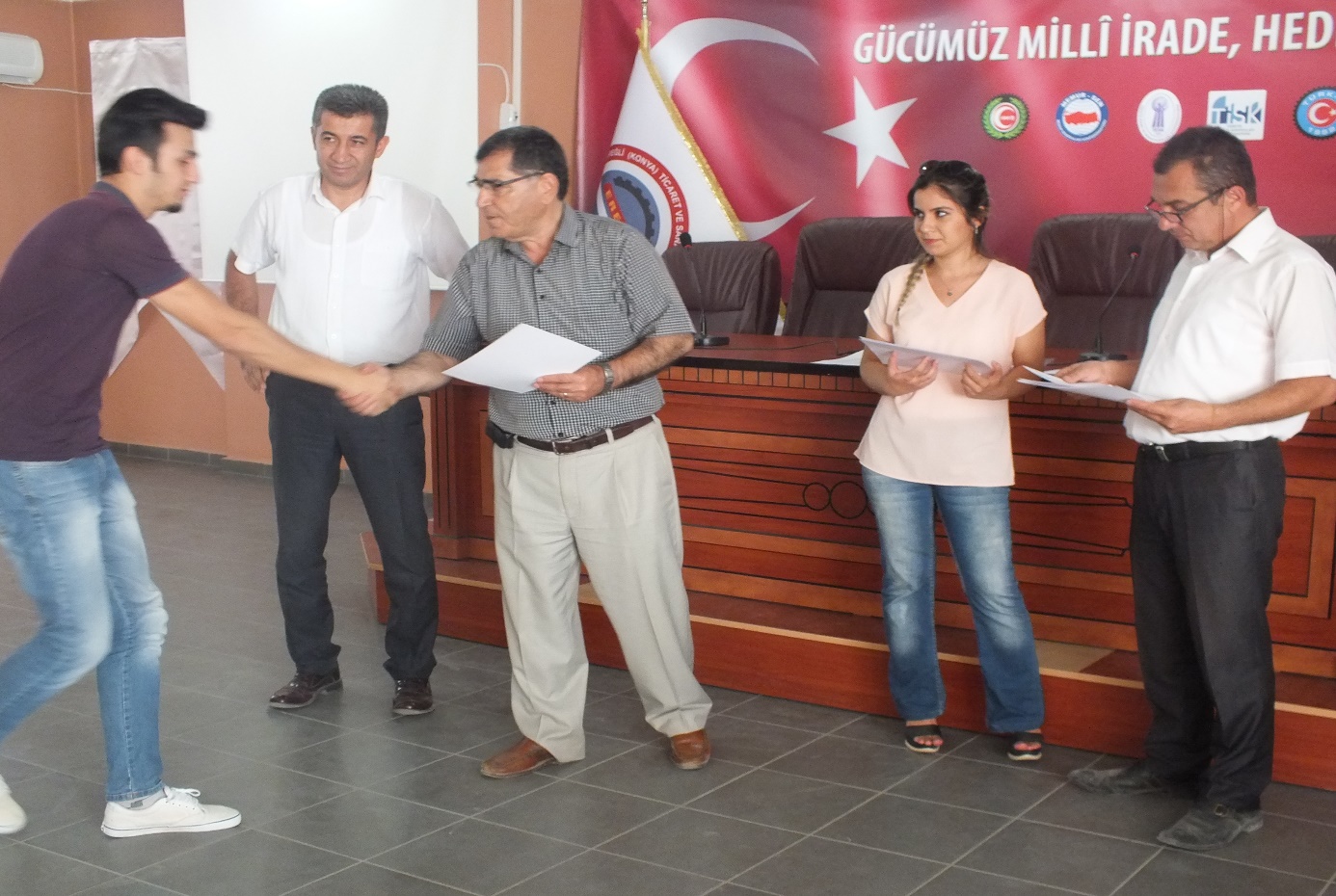 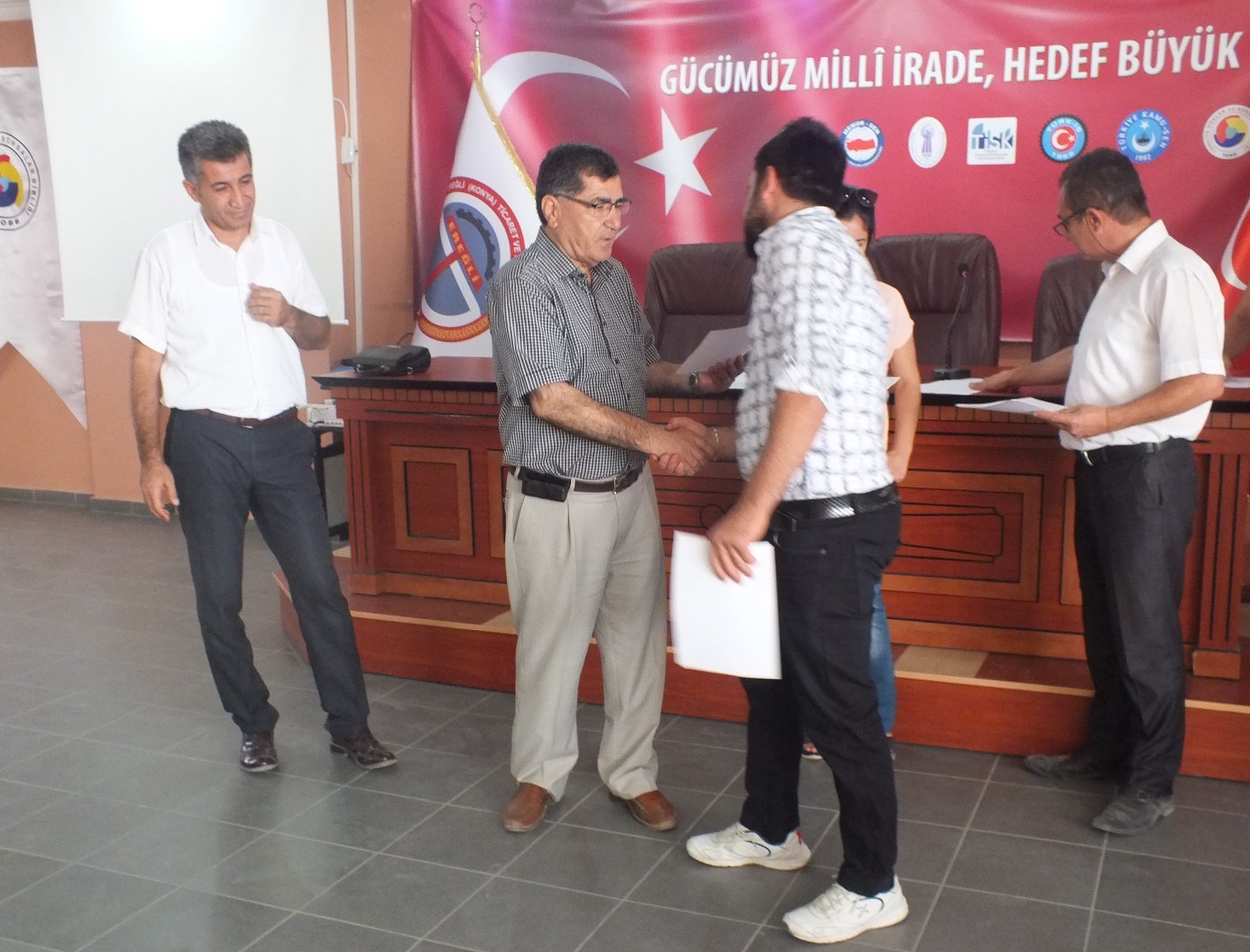 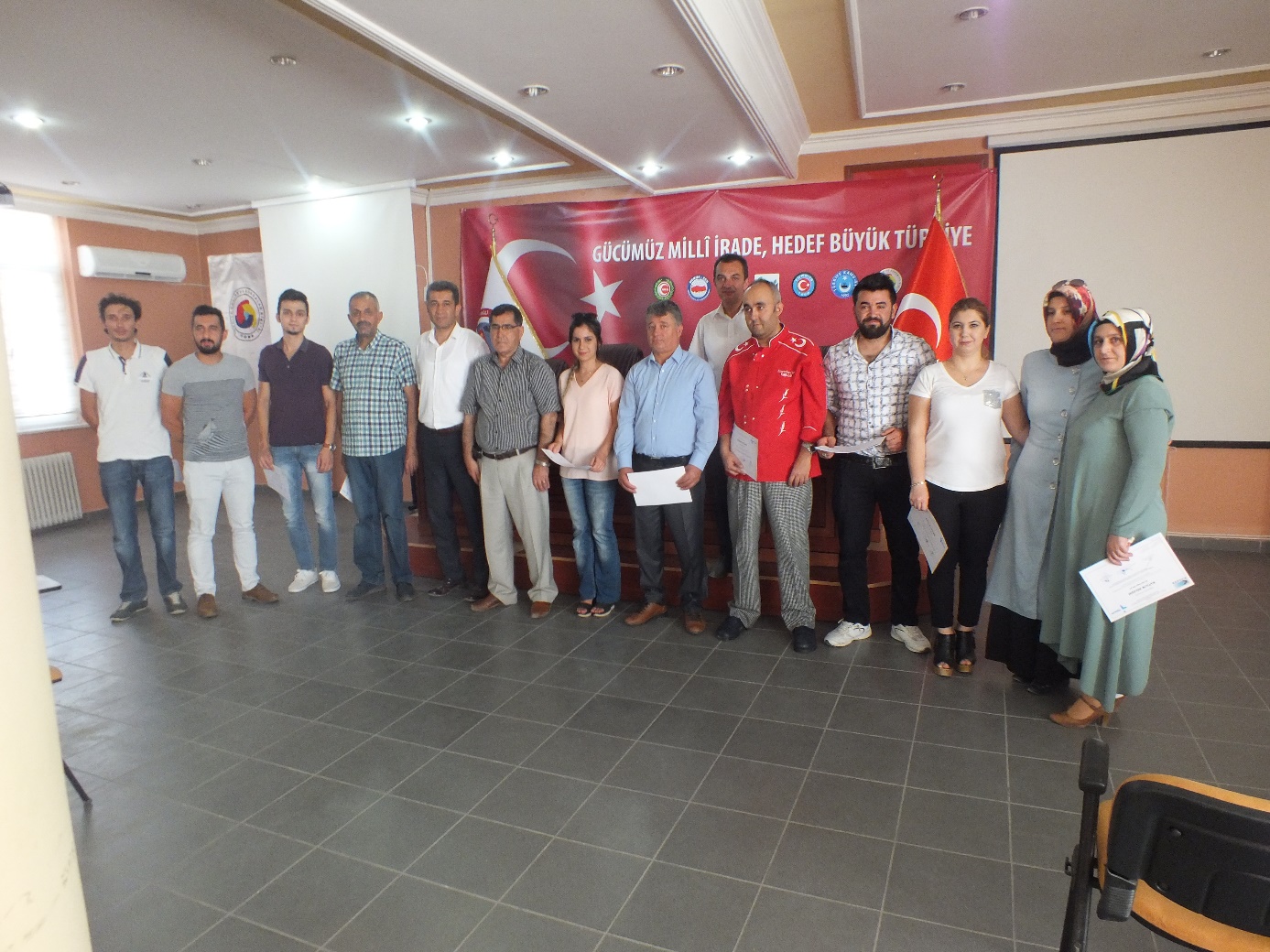 YÖNETİM  VE MECLİS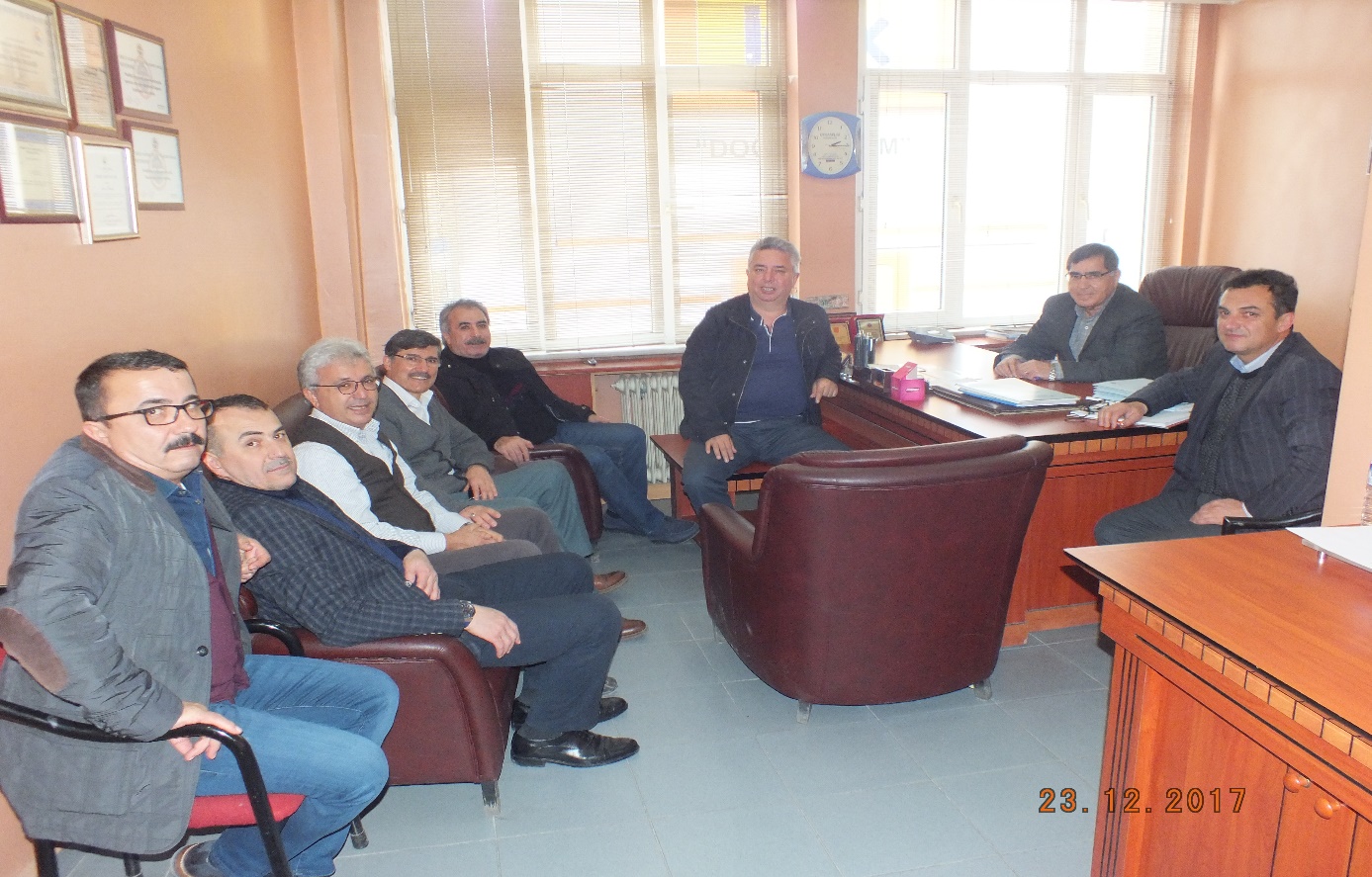 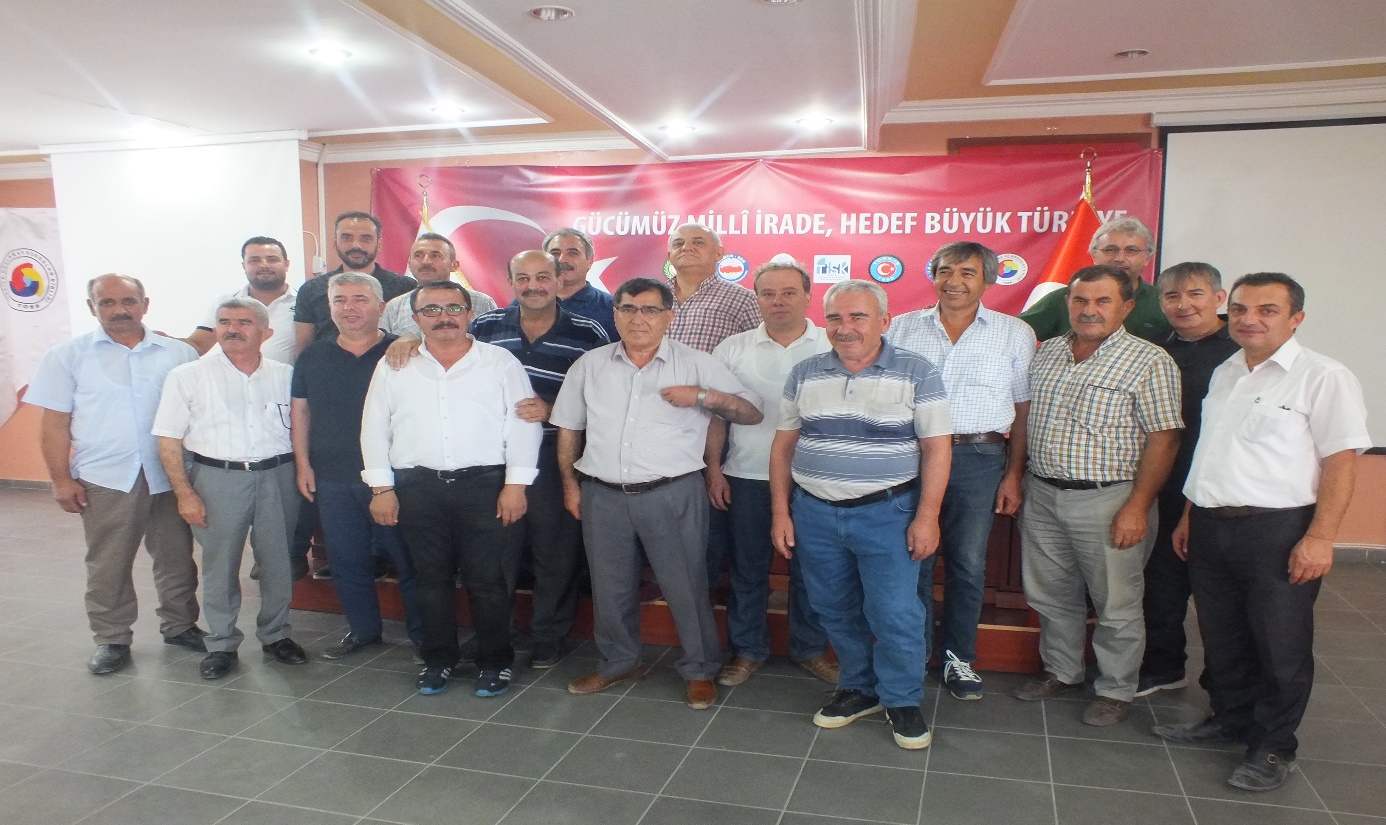 KOBİ GEL DESTEK PROĞRAMI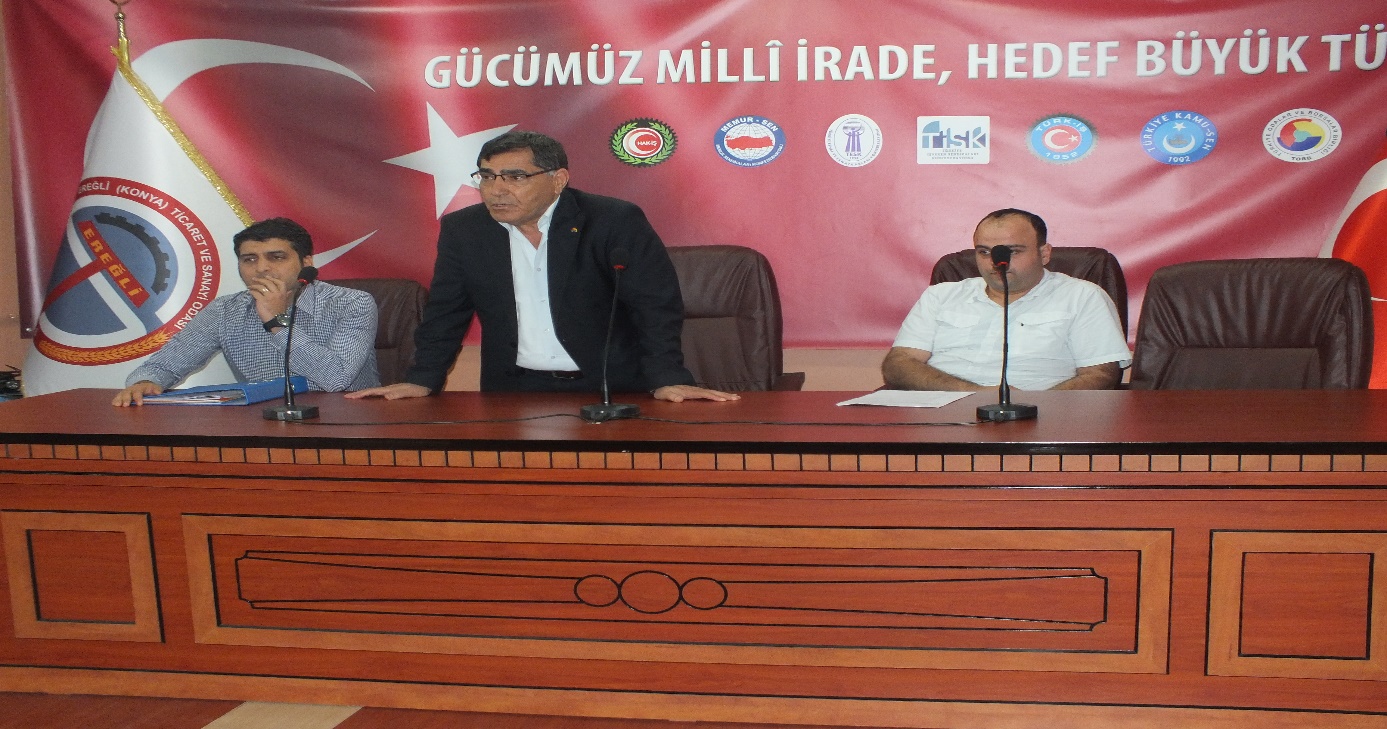 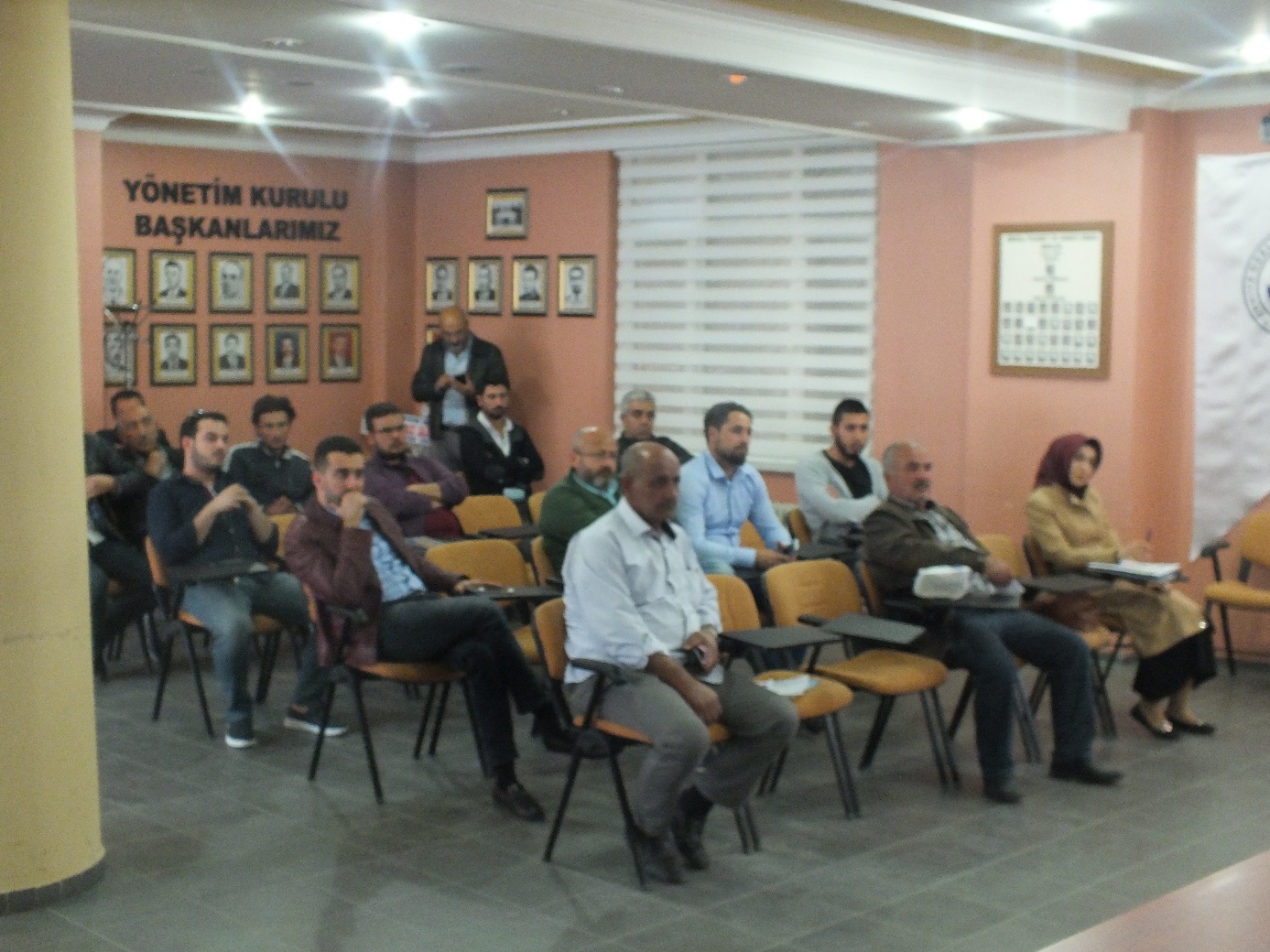 OKULA YAPILAN YARDIMLAR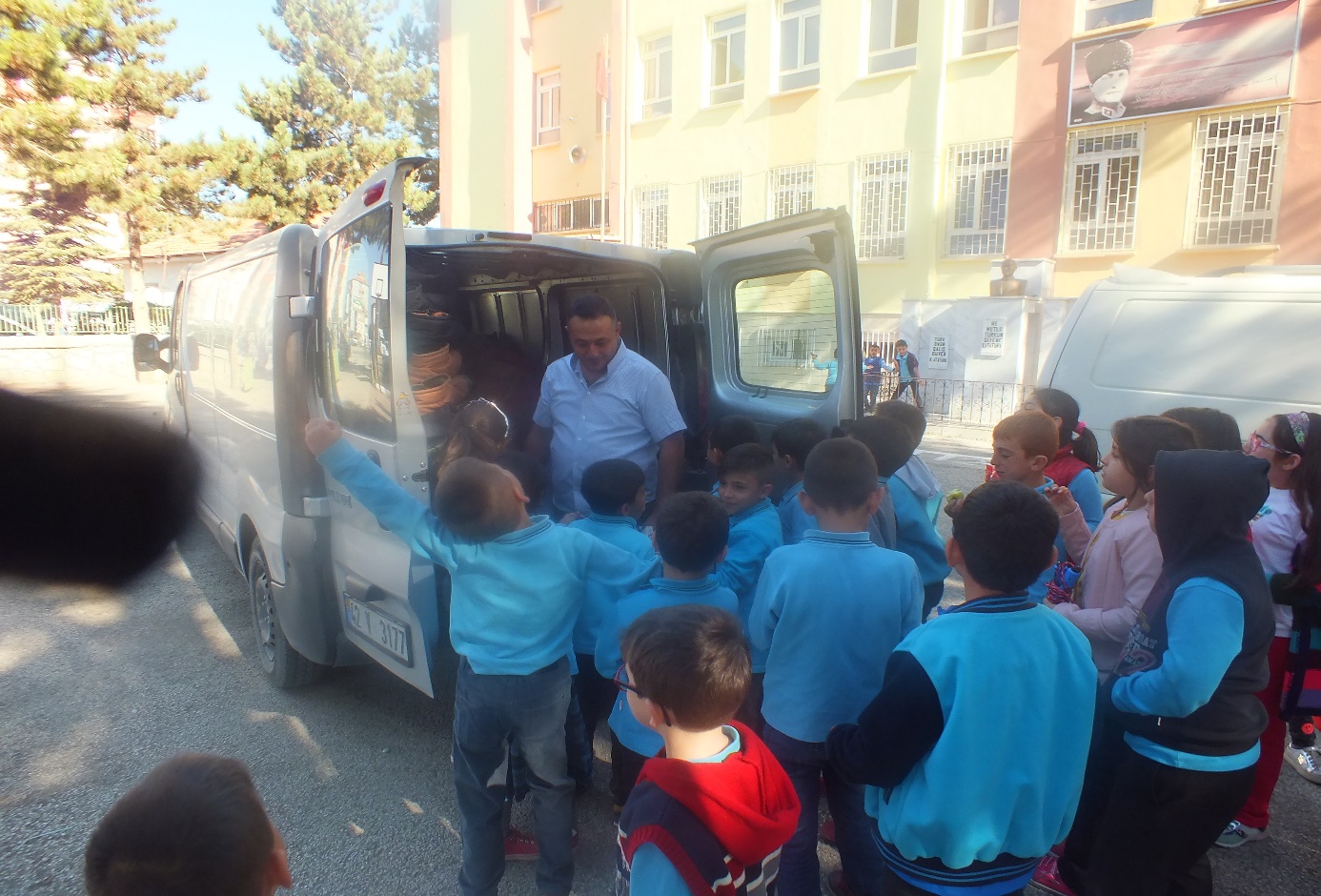 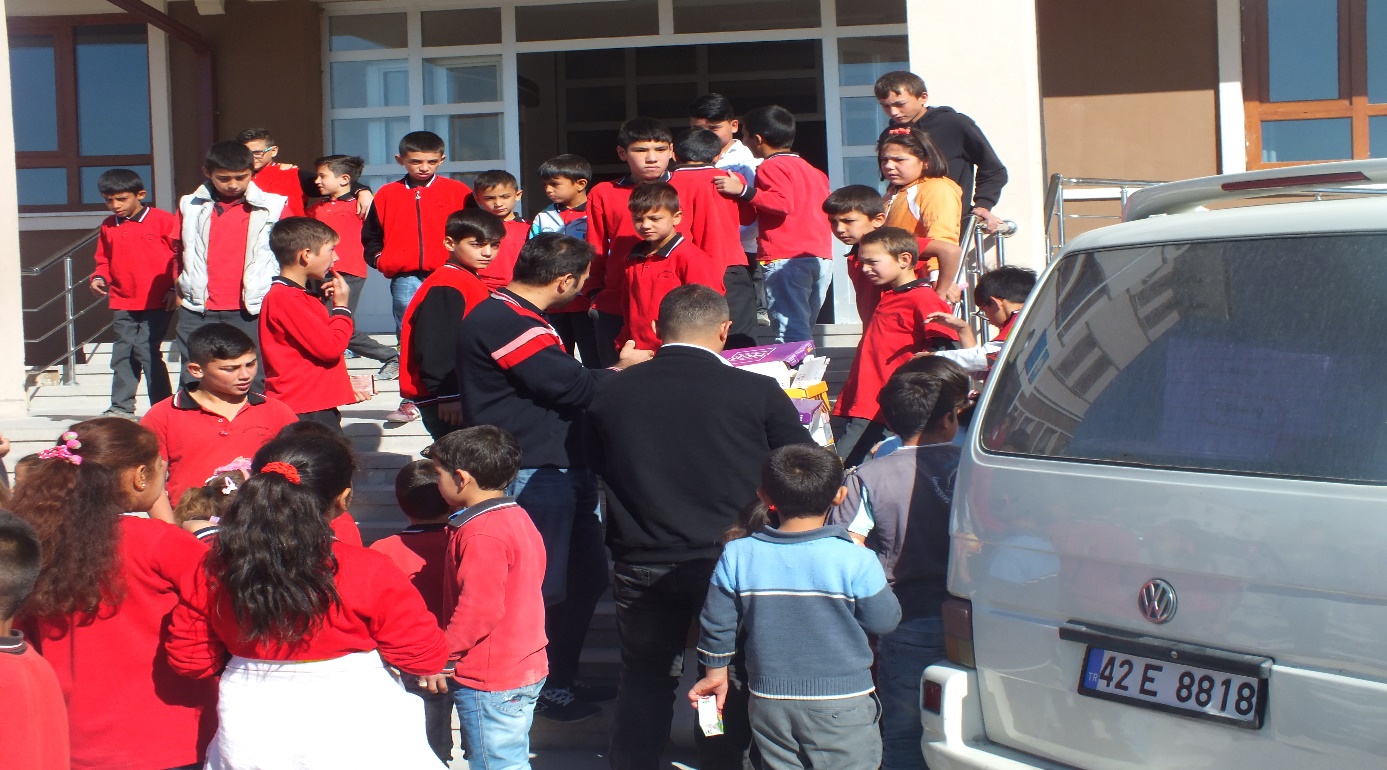 TSE BELGE DENETİMİ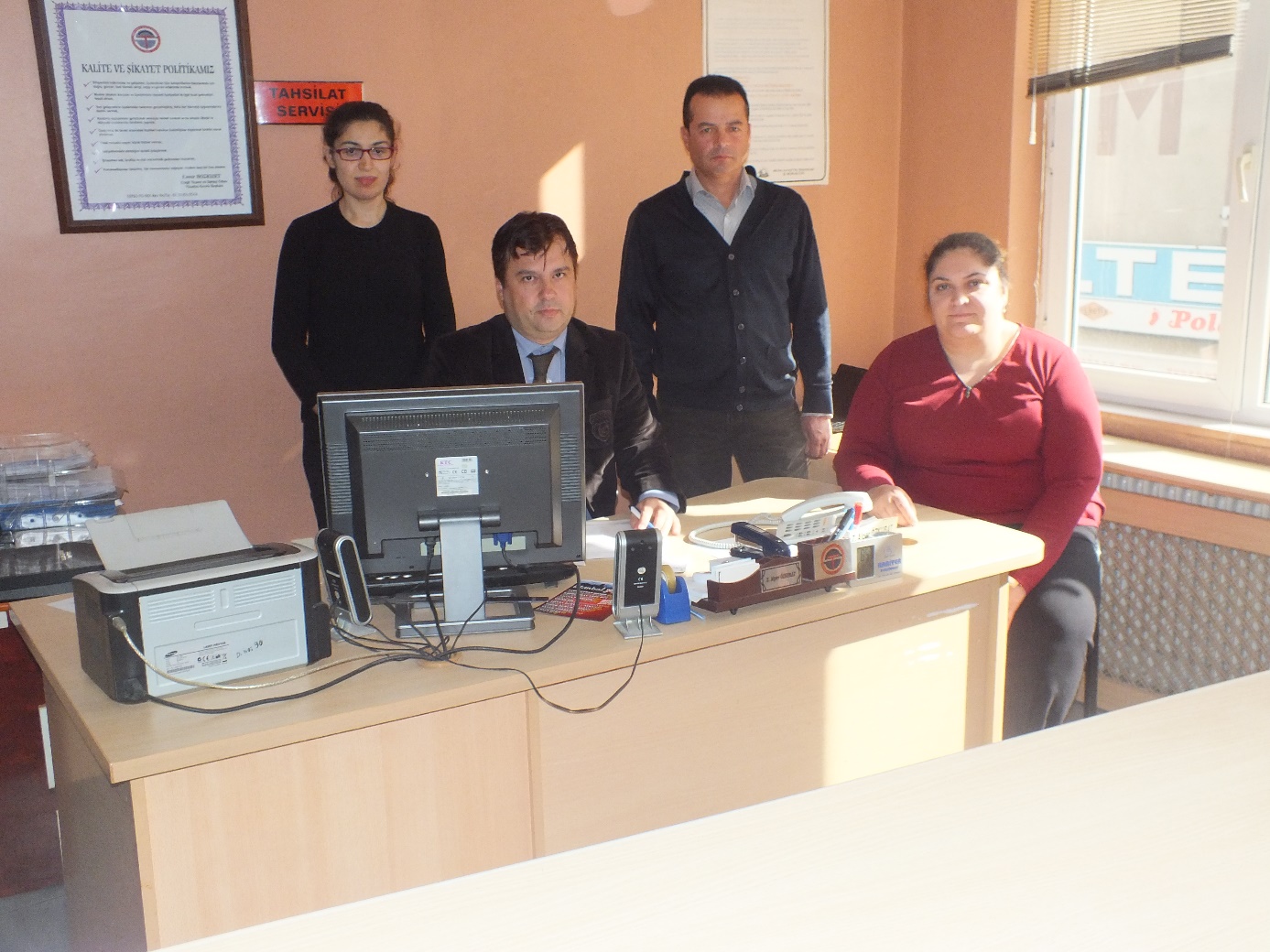 DEVLET DESTEKLERİ İLE İLGİLİ  BİLGİLENDİRME TOPLANTISI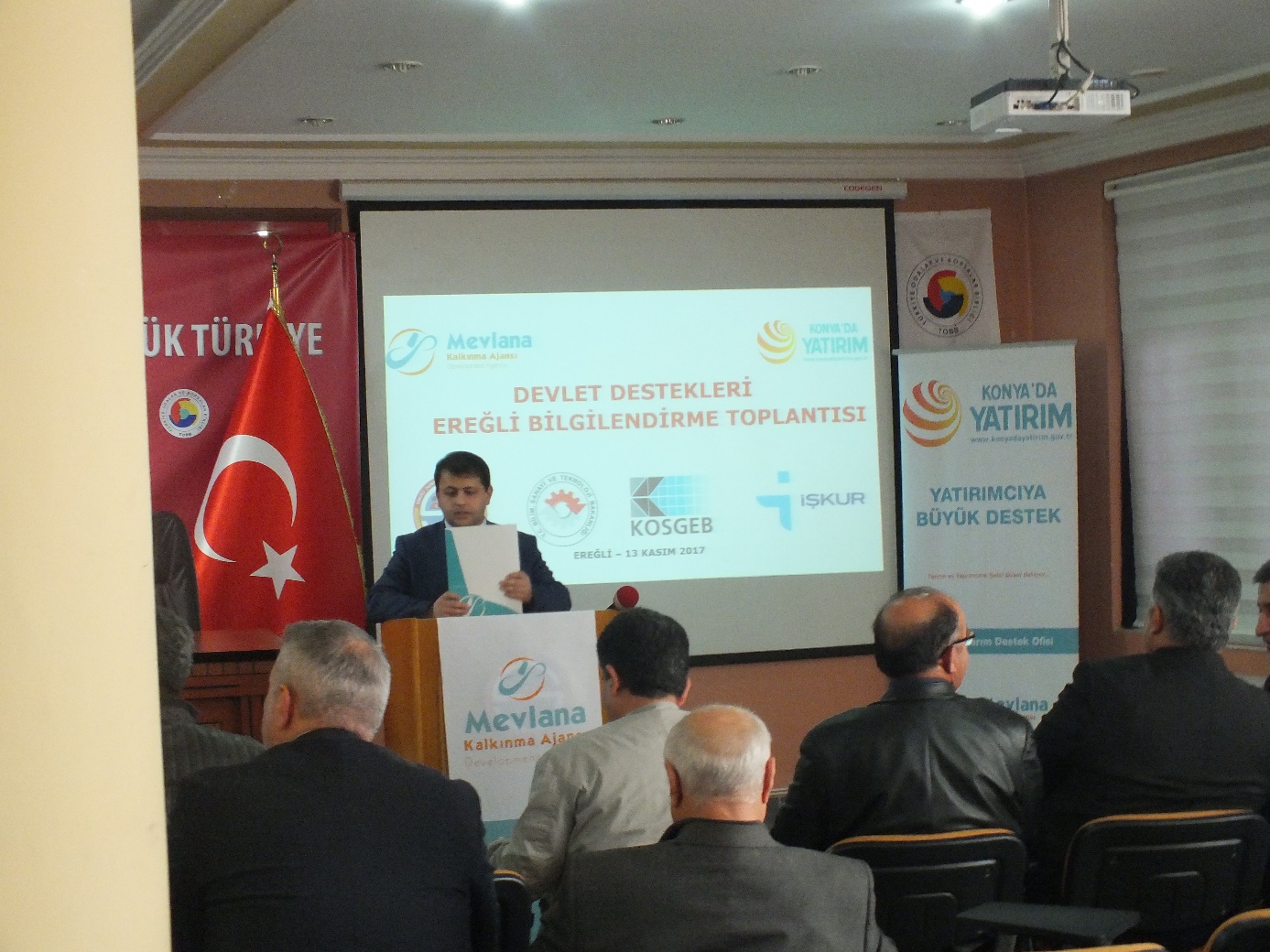 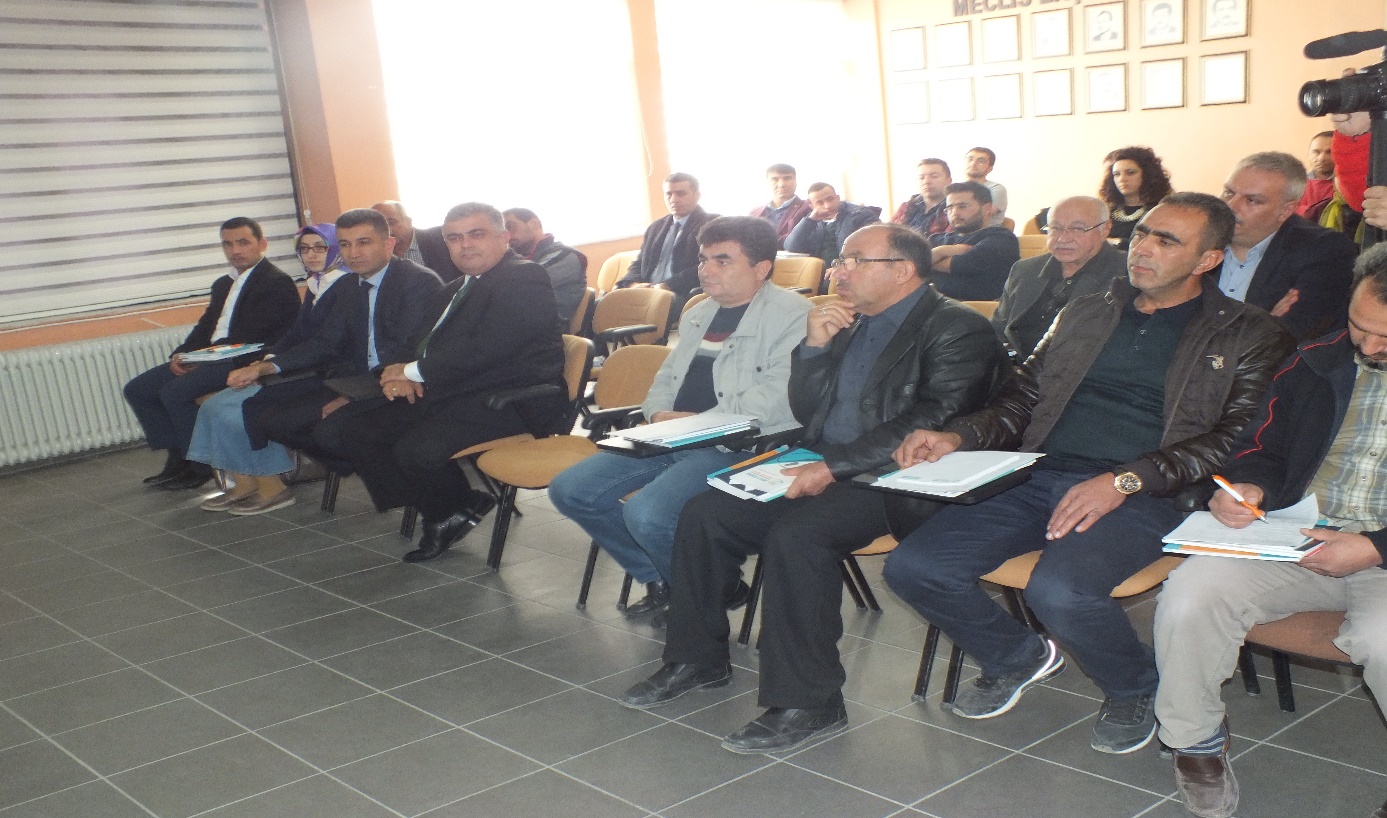 AKREDİTASYON GELİŞTİRME ZİYARETİ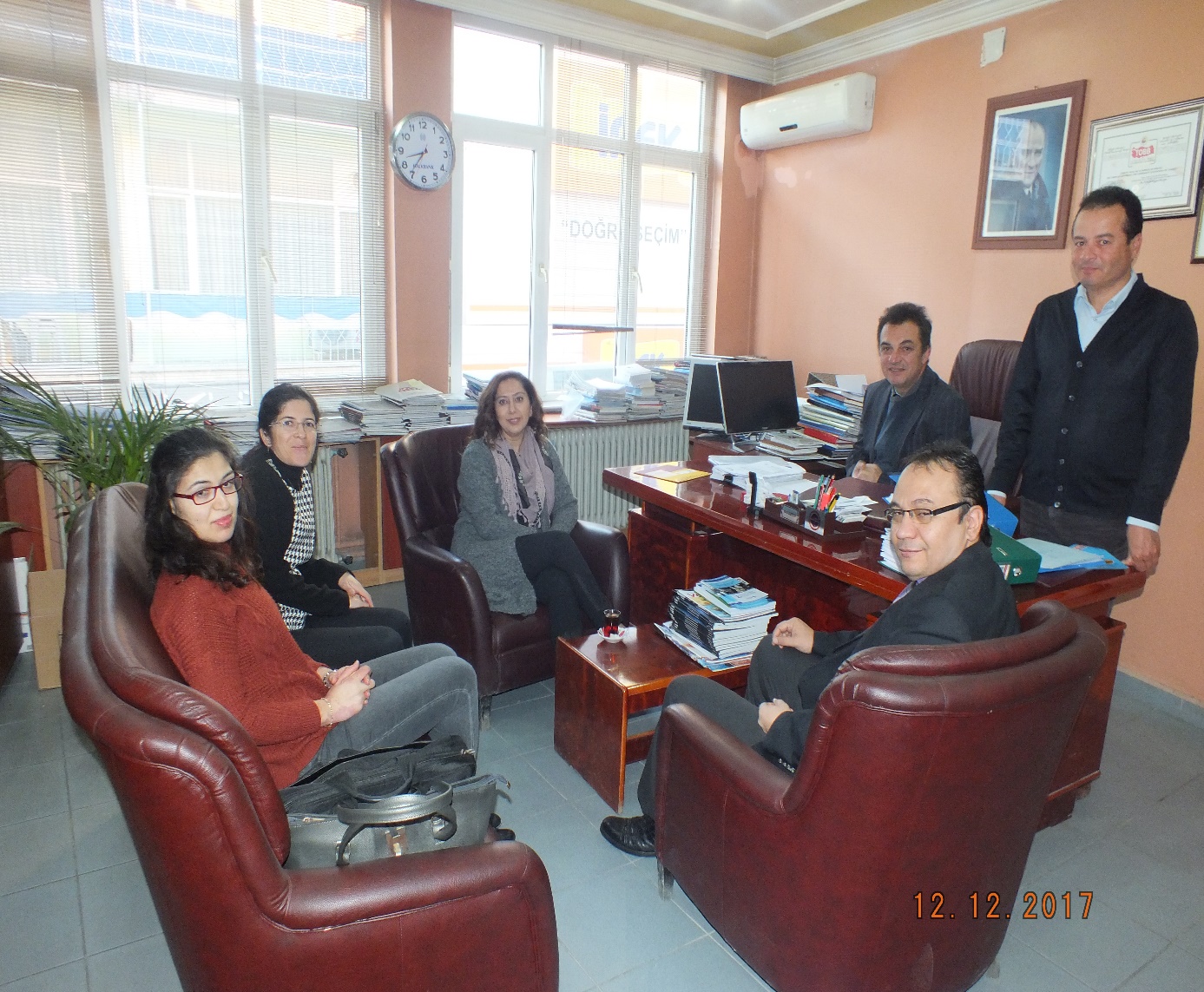 SUNUŞYÖNETİM KURULU BAŞKANIMIZ ENVER BOZKURTDEĞERLİ ÜYELERİMİZ,2017 YILI EREĞLİ TİCARET VE SANAYİ ODASI YÖNETİM KURULU2017 YILI EREĞLİ TİCARET VE SANAYİ ODASI MECLİS ÜYELERİMİZ2017 YILI EREĞLİ TİCARET VE SANAYİ ODASI MECLİS ÜYELERİMİZODA PERSONELİMİZVİZYONUMUZMİSYONUMUZKALİTE ve ŞİKAYET POLİTİKAMIZBELGELERİMİZMALİ RAPORUDIŞ TİCARETPERSONEL TOPLANTILARI2017 YILINDA ODAMIZA YAPILAN ZİYARETLERBASINDA BİZ                                           2017 YILI BÜTÇESİ GELİR SONUÇLARI                                           2017 YILI BÜTÇESİ GELİR SONUÇLARI                                           2017 YILI BÜTÇESİ GELİR SONUÇLARIGELİRLERİ NEV’İFASILLAR İTİBARİYLE2017 BÜTÇE DÖNEMİGELİR TAHMİNİ31.12.2017TARİHİ İTİBARİYLEGERÇEKLEŞMEKayıt Ücreti Gelirleri50.000,0042.510,00Yıllık Aidat Gelirleri121.000,00385.012,62Munzam Aidat Gelirlerİ235.000,00287.095,04Yapılan Hizmetler Karşılığı Alınan Ücretler58.207,0054.875,00Belge Bedelleri33.455,0040.736,00Yayın Gelirleri1,000,00Tarife Tasdik Ücretleri1,000,00Bağış ve Yardımlar1,000,00Para Cezaları1,000,00Misil Zamları1,000,00Faiz Gelirleri140.000,00246.266,97Kira Gelirleri39.750,0035.750,00Menkul Kıymet Satış Gelirleri1,000,00Kambiyo Gelirleri1,000,00Sair Gelirler66.581,0071.882,68Toplam1.027.000,001.164.128,31                                           2017 YILI BÜTÇESİ GİDER SONUÇLARI                                           2017 YILI BÜTÇESİ GİDER SONUÇLARI                                           2017 YILI BÜTÇESİ GİDER SONUÇLARIGELİRLERİ NEV’İFASILLAR İTİBARİYLE2017 BÜTÇE DÖNEMİGİDER TAHMİNİ31.12.2017TARİHİ İTİBARİYLEGERÇEKLEŞMEPersonel giderleri368.354,00355.351,27Dışardan Sağlanan fayda ve hizmetler75.144,0057.262,19Basın ve yayın giderleri1.002,000,00Sabit Kıymet giderleri 10.002,005.500,33Genel yönetim giderleri66.500,00347.659,92Vergi, resim ve harçlar3.001,001.873,60Faiz Giderleri1,000,00Kambiyo Giderleri1,000,00Finansman Giderleri701,00434,91Sair Giderler 1,000,00Toplam1.027.000,00762.581,89HİSSE DEVRİADRES DEĞ.AMAÇ DEĞ.SERMAYE ARTIŞIİMZA TESCİLUNVAN DEĞ.ANA SÖZ. DEĞ.ŞİRKET TAS.GENEL KURULKAYITTERKYETKİ BEL.MAHKEME YAZISIİHALE BELGSİ  SİGORTA ACEN.NEVİ DEİĞİŞİKLİĞİ OCAK53111020082044041000ŞUBAT241370001282219010MART1278490803517101763000NİSAN85235001201532548010MAYIS563111000010701747010HAZİRAN412141610038731731011TEMMUZ102002020118711222000AĞUSTOS2211800071211128020EYLÜL773513000131121644000EKİM59111000141421541011KASIM651311110101451340100ARALIK1160415221121331150000TOPLAM771252030134811418714536196474172YILLARDÜZENLENEN KAPASİTEYILLARRAPORU SAYISIRAPORU SAYISI2004 27200537200630200736200835200937201034201139201236201330201430201529201639201755YILLARDÜZENLENEN EURO1.YILLARBELGESİ ONAYIBELGESİ ONAYI2004 9200559200689200714820081472009862010832011110201214720131372014872015852016108201788YILLARATR BELGESİ200929201034201126201226201331201424201517201616201729MENŞEYILLARŞAHADETNAMESİBELGESİ(ONAY) BELGESİ(ONAY) 2007102008720087200912201011201011201128201235201235201357201446201446201526201659201767YILLARVERİLENYILLARİŞ MAKİNESİ SAYISIİŞ MAKİNESİ SAYISI2003-2004120051200652007-2008820097201019201127201220201325201423201539201641201744YILLARSATIŞ BELGESİYILLARSAYISISAYISI201138201254201319201424201525201624201781YILLARGELEN EVRAKGİDEN EVRAK20032313602004467659200565191520067379482007893930200810598822009884726201011156292011124960920121981533201311395702014964555201568355020167566702017844755YıllarEkspertiz ve Bilirkişi Raporu Sayısı20071120081220091620107201112201230201322201410201519201617201723Şahıs48Limited Şirket (Merkez)79Anonim Şirketi( merkez)13Kooperatifi1Diğer İktisadi İşletmeler1Toplam142ŞAHIS36ŞAHIS ŞUBESİ1LİMİTED ŞİRKET13LİMİTED ŞİRKET ŞUBE6ANONİM ŞİRKET1ANONİM ŞİRKET ŞUBE1TOPLAM58GERÇEK KİŞİ11LİMİTED ŞİRKET11LİMİTED ŞİRKET ŞUBE9ANONİM ŞİRKET2Limited Şirket21Anonim Şirket2Kooperatif30TOPLAM53AÇILAN VE KAPANAN ŞİRKET SAYISI(2017)Açılan Şirket94Kapanan şirket21GERÇEK KİŞİ TİCARİ İŞLETMESİ665LİMİTED ŞİRKET558ANONİM ŞİRKET140KOOPERATIF69VAKIF İKTİSADİ İŞLETMESİ2DİĞER İKTİSADİ İŞLETMELER1KOLLEKTİF ŞİRKET1DİĞER KAMU TİCARİ İŞLETMELERİ1İKTİSADİ DEVLET TEŞEKKÜLÜ (İDT)1TOPLAM1438MESLEK GRUBUGERÇEK KİŞİTÜZEL KİŞİTOPLAM1.MESLEK GRUBU741191932.MESLEK GRUBU1031652683.MESLEK GRUBU4015554.MESLEK GRUBU2045655.MESLEK GRUBU108952036.MESLEK GRUBU3723607.MESLEK GRUBU45891348.MESLEK GRUBU6420849.MESLEK GRUBU46257110.MESLEK GRUBU3994811.MESLEK GRUBU356510012.MESLEK GRUBU54103157TOPLAM6657731438DERECELERÜYE SAYILARIÜYE SAYILARITOPLAMGERÇEK KİŞİTÜZEL KİŞİ1.Derece352973322. Derece871332203. Derece1042713754. Derece18801885.Derece18921916.Derece565617,Derece66571TOPLAM6657731438